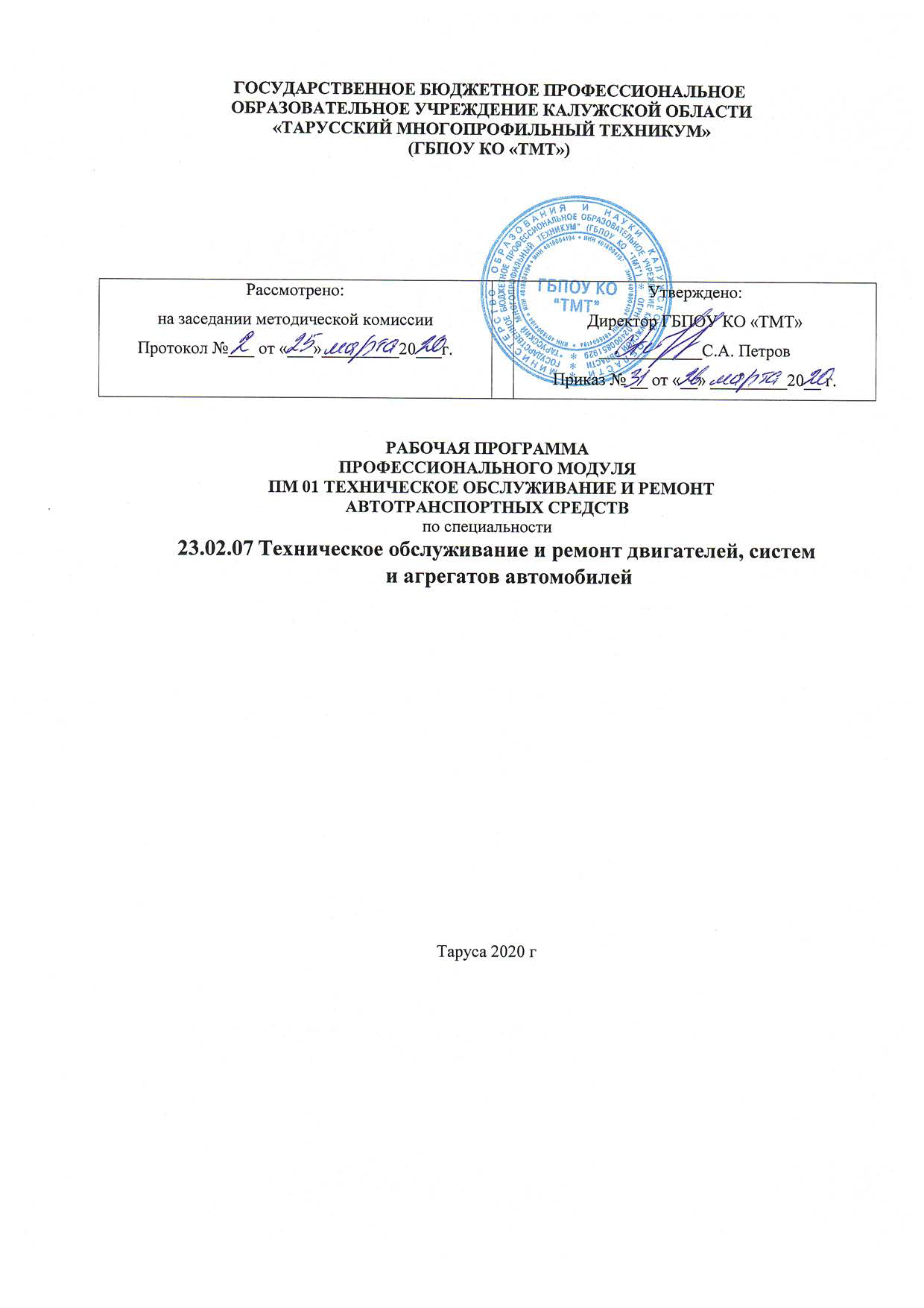 СОДЕРЖАНИЕ.ОБЩАЯ ХАРАКТЕРИСТИКА РАБОЧЕЙ ПРОГРАММЫ ПРОФЕССИОНАЛЬНОГО МОДУЛЯСТРУКТУРА И СОДЕРЖАНИЕ ПРОФЕССИОНАЛЬНОГО МОДУЛЯУСЛОВИЯ РЕАЛИЗАЦИИ ПРОГРАММЫ ПРОФЕССИОНАЛЬНОГО МОДУЛЯКОНТРОЛЬ И ОЦЕНКА РЕЗУЛЬТАТОВ ОСВОЕНИЯ ПРОФЕССИОНАЛЬНОГО МОДУЛЯОБЩАЯ ХАРАКТЕРИСТИКА РАБОЧЕЙ ПРОГРАММЫ ПРОФЕССИОНАЛЬНОГО МОДУЛЯПМ.01 ТЕХНИЧЕСКОЕ ОБСЛУЖИВАНИЕ И РЕМОНТАВТОТРАНСПОРТНЫХ СРЕДСТВ1.1. Цель и планируемые результаты освоения профессионального модулярезультате изучения профессионального модуля студент должен освоить основной вид деятельности - Техническое обслуживание и ремонт автотранспортных средств и соответствующие ему общие и профессиональные компетенции:1.1.1. Перечень общих компетенций1.1.2. Перечень профессиональных компетенцийдеталейПроведения технических измерений соответствующим инструментом и приборами. Ремонта деталей систем и механизмов двигателя Регулировки, испытания систем и механизмов двигателя после ремонта. Диагностики технического состояния приборов электрооборудования автомобилей по внешним признакам.Демонстрировать приемы проведения инструментальной и компьютерной диагностики технического состояния электрических и электронных систем автомобилей.Оценки результатов диагностики технического состояния электрических и электронных систем автомобилей.Диагностики	технического	состояния	приборов	электрооборудованияавтомобилей по внешним признакамОценки  результатов  диагностики  технического  состояния  электрических  иэлектронных систем автомобилей Подготовки инструментов и оборудования киспользованию в соответствии с требованиями стандартов рабочего места иохраны трудаВыполнения регламентных работ по техническому обслуживанию электрическихи электронных систем автомобилейПодготовки автомобиля к ремонту. Оформление первичной документации для ремонта.Демонтажа и монтаж узлов и элементов электрических и электронных систем, автомобиля, их замена.Проверки состояния узлов и элементов электрических и электронных систем соответствующим инструментом и приборами.Ремонта узлов и элементов электрических и электронных системРегулировки, испытание узлов и элементов электрических и электронных системПодготовки средств диагностирования трансмиссии, ходовой части и органовуправления автомобилей. Диагностики технического состояния автомобильныхтрансмиссий	по	внешним	признакам.	Проведения	инструментальнойдиагностики технического состояния автомобильных трансмиссий Диагностикитехнического состояния ходовой части и органов управления автомобилей повнешним признакам. Проведения инструментальной диагностики техническогосостояния	ходовой	части	и	органов	управления	автомобилей.	Оценкирезультатов диагностики технического состояния трансмиссии, ходовой части имеханизмов управления автомобилейВыполнения регламентных работ технических обслуживаний автомобильных трансмиссий. Выполнения регламентных работ технических обслуживаний ходовой части и органов управления автомобилей.Подготовки автомобиля к ремонту. Оформление первичной документации для ремонта.Демонтажа, монтажа и замены узлов и механизмов автомобильных трансмиссий, ходовой части и органов управления автомобилей. Проведения технических измерений соответствующим инструментом и приборами. Ремонта механизмов, узлов и деталей автомобильных трансмиссий, ходовой части и органов управления автомобилей. Регулировки и испытания автомобильных трансмиссий, элементов ходовой части и органов управления после ремонта.Подготовки автомобиля к проведению работ по контролю технических параметров кузова. Подбора и использования оборудования, приспособлений и инструментов для проверки технических параметров кузова. Выбора метода и6способа ремонта кузова. Подготовки оборудования для ремонта кузова. Правки геометрии автомобильного кузова. Замены поврежденных элементов кузовов. Рихтовки элементов кузовов.Использования средств индивидуальной защиты при работе с лакокрасочными материалами. Определения дефектов лакокрасочного покрытия. Подбора лакокрасочных материалов для окраски кузова. Подготовки поверхности кузова и отдельных элементов к окраске. Окраски элементов кузововтехнического обслуживания в соответствии с регламентом автопроизводителя: замена технических жидкостей, замена деталей и расходных материалов, проведение необходимых регулировок и др. Использовать эксплуатационные материалы в профессиональной деятельности.Применять информационно-коммуникационные технологии при составлении отчетной документации по проведению технического обслуживания автомобилей. Заполнять форму наряда на проведение технического обслуживания автомобиля, сервисную книжку. Отчитываться перед заказчиком о выполненной работе.Подготовка автомобиля к ремонту. Оформление первичной документации для ремонта. Проведение технических измерений соответствующим инструментом и приборами. Оформлять учетную документацию.Использовать уборочно-моечное и технологическое оборудованиеВыбирать и пользоваться инструментами и приспособлениями для слесарных работ.Регулировать механизмы двигателя и системы в соответствии с технологическойдокументацией. Проводить проверку работы двигателяИзмерять параметры электрических цепей электрооборудования автомобилей.Выявлять по внешним признакам отклонения от нормального технического состояния приборов электрооборудования автомобилей и делать прогноз возможных неисправностей.Выбирать методы диагностики, выбирать необходимое диагностическое оборудование и инструмент, подключать диагностическое оборудование для определения технического состояния электрических и электронных систем автомобилей, проводить инструментальную диагностику технического состояния электрических и электронных систем автомобилей.Пользоваться	измерительными	приборами.	Определять	исправность	ифункциональность	инструментов,	оборудования;	подбирать	расходныематериалы требуемого качества и количества в соответствии с техническойдокументациейЧитать и интерпретировать данные, полученные в ходе диагностики, делать выводы, определять по результатам диагностических процедур неисправности электрических и электронных систем автомобилей.Измерять параметры электрических цепей автомобилей. Пользоваться измерительными приборами.Безопасное и качественное выполнение регламентных работ по разным видам технического обслуживания: проверка состояния элементов электрических и электронных систем автомобилей, выявление и замена неисправных.Выполнять метрологическую поверку средств измерений . Производить проверку исправности узлов и элементов электрических и электронных систем контрольно-измерительными приборами и инструментами.Выбирать и пользоваться приборами и инструментами для контроля исправности узлов и элементов электрических и электронных систем.Разбирать и собирать основные узлы электрооборудования. Определять неисправности и объем работ по их устранению. Устранять выявленные неисправности.Определять способы и средства ремонта.Выбирать и использовать специальный инструмент, приборы и оборудование. Регулировать параметры электрических и электронных систем и их узлов в соответствии с технологической документацией.8Проводить проверку работы электрооборудования, электрических и электронных систем.Безопасно пользоваться диагностическим оборудованием и приборами;определять исправность и функциональность диагностического оборудования иприборов;Пользоваться диагностическими картами, уметь их заполнять. Выявлять повнешним	признакам	отклонения	от	нормального	технического	состоянияавтомобильных	трансмиссий,	делать	на	их	основе	прогноз	возможныхнеисправностейВыбирать методы диагностики, выбирать необходимое диагностическое оборудование и инструмент, подключать и использовать диагностическое оборудование, выбирать и использовать программы диагностики, проводить диагностику агрегатов трансмиссии.Соблюдать безопасные условия труда в профессиональной деятельности. Выявлять по внешним признакам отклонения от нормального технического состояния ходовой части и механизмов управления автомобилей, делать на их основе прогноз возможных неисправностей.Выбирать методы диагностики, выбирать необходимое диагностическое оборудование и инструмент, подключать и использовать диагностическое оборудование, выбирать и использовать программы диагностики, проводить инструментальную диагностику ходовой части и механизмов управления автомобилей.Соблюдать безопасные условия труда в профессиональной деятельности. Читать и интерпретировать данные, полученные в ходе диагностики. Определять по результатам диагностических процедур неисправности ходовой части и механизмов управления автомобилей Безопасного и высококачественного выполнения регламентных работ по разным видам технического обслуживания: проверка состояния автомобильных трансмиссий, выявление и замена неисправных элементов.Использовать эксплуатационные материалы в профессиональной деятельности. Выбирать материалы на основе анализа их свойств, для конкретного применения.Безопасного и высококачественного выполнения регламентных работ по разным видам технического обслуживания: проверка состояния ходовой части и органов управления автомобилей, выявление и замена неисправных элементов.Соблюдать безопасные условия труда в профессиональной деятельности. Оформлять учетную документацию. Использовать уборочно-моечное оборудование и технологическое оборудование.Выполнять метрологическую поверку средств измерений. Производить замеры износов деталей трансмиссий, ходовой части и органов управления контрольно-измерительными приборами и инструментами.Выбирать и пользоваться инструментами и приспособлениями для слесарных работ.Разбирать и собирать элементы, механизмы и узлы трансмиссий, ходовой части и органов управления автомобилей.Определять неисправности и объем работ по их устранению.Определять способы и средства ремонта.Выбирать и использовать специальный инструмент, приборы и оборудование. Регулировать механизмы трансмиссий в соответствии с технологической документацией. Регулировать параметры установки деталей ходовой части и9Правила техники безопасности и охраны труда в профессиональной деятельности.Коды  неисправностей,  диаграммы  работы  электронного  контроля  работыавтомобильных	двигателей,  предельные  величины  износов  их  деталей  исопряженийТехнические	документы	на	приёмку	автомобиля	в	технический	сервис.Содержание диагностической карты автомобиля, технические термины, типовыенеисправности. Информационные программы технической документации подиагностике автомобилейПеречни  и  технологии  выполнения  работ по  техническому обслуживаниюдвигателей.Виды и назначение инструмента, приспособлений и материалов для обслуживания двигателей. Требования охраны труда при работе с двигателями внутреннего сгорания.Основные регулировки систем и механизмов двигателей и технологии их выполнения, свойства технических жидкостей.Перечни регламентных работ, порядок и технологии их проведения для разных видов технического обслуживания. Особенности регламентных работ для автомобилей различных марок. Основные свойства, классификацию, характеристики применяемых в профессиональной деятельности материалов. Физические и химические свойства горючих и смазочных материалов. Области применения материалов.Формы документации по проведению технического обслуживания автомобиляна предприятии технического сервиса, технические термины. Информационныепрограммы технической документации по техническому обслуживаниюавтомобилейХарактеристики и правила эксплуатации вспомогательного оборудования Технологические процессы демонтажа, монтажа, разборки и сборки двигателей, его механизмов и систем. Характеристики и порядок использования специального инструмента, приспособлений и оборудования. Назначение и структуру каталогов деталей.Средства метрологии, стандартизации и сертификации.Технологические требования к контролю деталей и состоянию систем. Порядок работы и использования контрольно- измерительных приборов и инструментовСпособы и средства ремонта и восстановления деталей двигателя. Технологические процессы разборки-сборки узлов и систем автомобильных двигателей. Характеристики и порядок использования специального инструмента, приспособлений и оборудования. Технологии контроля технического состояния деталей.Технические условия на регулировку и испытания двигателя его систем имеханизмов. Технологию выполнения регулировок двигателя.  Оборудования итехнологию испытания двигателей.Основные положения электротехники.Устройство и принцип действия электрических машин и электрического оборудования автомобилей. Устройство и конструктивные особенности элементов электрических и электронных систем автомобилей.Технические параметры исправного состояния приборов электрооборудования автомобилей, неисправности приборов и систем электрооборудования, их признаки и причины.Устройство  и  работа  электрических  и  электронных  систем  автомобилей,11номенклатура и порядок использования диагностического оборудования, технологии проведения диагностики технического состояния электрических иэлектронных	систем	автомобилей,	основные	неисправностиэлектрооборудования, их причины и признаки. Меры безопасности при работе сэлектрооборудованием и электрическими инструментамиНеисправности электрических и электронных систем, их признаки и способывыявления по результатам органолептической и инструментальной диагностики,методики	определения	неисправностей	на	основе	кодов	неисправностей,диаграмм работы электронного контроля работы электрических и электронныхсистем автомобилейВиды	и	назначение	инструмента,	оборудования,	расходных	материалов,используемых	при	техническом	обслуживании	электрооборудования	иэлектронных систем автомобилей; признаки неисправностей оборудования, иинструмента; способы проверки функциональности инструмента; назначение ипринцип действия контрольно-измерительных приборов и стендов; правилаприменения  универсальных  и  специальных  приспособлений  и  контрольно-измерительного инструментаПеречни регламентных работ и порядок их проведения для разных видовтехнического обслуживания.Устройство и принцип действия электрических машин и электрооборудования Знание форм и содержание учетной документации. Характеристики и правила эксплуатации вспомогательного оборудования.Устройство, расположение, приборов электрооборудования, приборов электрических и электронных систем автомобиля. Технологические процессы разборки-сборки электрооборудования, узлов и элементов электрических и электронных систем.Характеристики и порядок использования специального инструмента, приспособлений и оборудования. Назначение и содержание каталогов деталей. Технологические требования для проверки исправности приборов и элементов электрических и электронных систем. Порядок работы и использования контрольно- измерительных приборов.Основные неисправности элементов и узлов электрических и электронных систем, причины и способы устранения.Способы ремонта узлов и элементов электрических и электронных систем. Технологические процессы разборки-сборки ремонтируемых узлов электрических и электронных систем. Характеристики и порядок использования специального инструмента, приборов и оборудования. Требования для проверки электрических и электронных систем и их узлов. Технические условия на регулировку и испытания узлов электрооборудования автомобиля. Технологию выполнения регулировок и проверки электрических и электронных систем.Методы и технологии диагностирования трансмиссии, ходовой части и органов управления автомобилей; методы поиска необходимой информации для решения профессиональных задач. Структура и содержание диагностических карт Устройство и принцип действия, диагностируемые параметры агрегатов трансмиссий, методы инструментальной диагностики трансмиссий, диагностическое оборудование, их возможности и технические характеристики, оборудование коммутации. Основные неисправности агрегатов трансмиссии и способы их выявления при визуальной м инструментальной диагностике, порядок проведения и технологические требования к диагностике технического состояния автомобильных трансмиссий, допустимые величины проверяемых12параметров. Правила техники безопасности и охраны труда в профессиональной деятельности.Устройство, работа, регулировки, технические параметры исправного состояния ходовой части и механизмов управления автомобилей, неисправности и их признаки.Устройство и принцип действия элементов ходовой части и органов управления автомобилей , диагностируемые параметры, методы инструментальной диагностики ходовой части и органов управления, диагностическое оборудование, их возможности и технические характеристики, оборудование коммутации. Основные неисправности ходовой части и органов управления, способы их выявления при инструментальной диагностике.Правила техники безопасности и охраны труда в профессиональной деятельности.Коды	неисправностей,	диаграммы	работы	ходовой	части	и	механизмовуправления автомобилей. Предельные величины износов и регулировок ходовойчасти и механизмов управления автомобилейУстройство	и	принципа	действия	автомобильных	трансмиссий,	ихнеисправностей и способов их устранения. Выполнять регламентных работ и порядка их проведения для разных видов технического обслуживания. Особенностей регламентных работ для автомобилей различных марок и моделей. Устройства и принципа действия ходовой части и органов управления автомобилей, их неисправностей и способов их устранения.Перечни регламентных работ и порядок их проведения для разных видов технического обслуживания. Особенностей регламентных работ для автомобилей различных марок моделей.Требования	правил	техники	безопасности	при	проведении	демонтажно-монтажных работУстройство кузова, агрегатов, систем и механизмов автомобиляВиды и назначение слесарного инструмента и приспособленийПравила чтения технической и конструкторско-технологической документации;Инструкции по эксплуатации подъемно-транспортного оборудованияВиды и назначение оборудования, приспособлений и инструментов для проверкигеометрических параметров кузововПравила пользования инструментом для проверки геометрических параметровкузововВизуальные признаки наличия повреждения наружных и внутренних элементовкузововПризнаки наличия скрытых дефектов элементов кузоваВиды чертежей и схем элементов кузововЧтение чертежей и схем элементов кузововКонтрольные точки геометрии кузововВозможность	восстановления	повреждённых	элементов	в	соответствии	снормативными документамиСпособы и возможности восстановления геометрических параметров кузовов иих отдельных элементовВиды технической и отчетной документацииПравила оформления технической и отчетной документацииВиды оборудования для правки геометрии кузововУстройство и принцип работы оборудования для правки геометрии кузововВиды сварочного оборудования13Устройство и принцип работы сварочного оборудования различных типовОбслуживание технологического  оборудования  в  соответствии с заводскойинструкциейПравила техники безопасности при работе на стапеле. Принцип работы настапеле. Способы фиксации автомобиля на стапелеСпособы	контроля	вытягиваемых	элементов	кузова.	Применениедополнительной оснастки при вытягивании элементов кузовов на стапелеТехнику безопасности при работе со сверлильным и отрезным инструментомМеста стыковки элементов кузова и способы их соединенияЗаводские инструкции по замене элементов кузова. Способы соединения новыхэлементов с кузовом. Классификация и виды защитных составов скрытыхполостей	и	сварочных	швов.	Места	применения	защитных	составов	иматериалов. Способы восстановления элементов кузова. Виды и назначениерихтовочного инструмента.Назначение, общее устройство и работа споттера. Методы работы споттеромВиды и работа специальных приспособлений для рихтовки элементов кузововТребования правил техники безопасности при работе с СИЗ различных видовВлияние различных лакокрасочных материалов на организмПравила	оказания	первой	помощи	при	интоксикации	веществами	излакокрасочных материаловВозможные виды дефектов лакокрасочного покрытия и их причиныСпособы устранения дефектов лакокрасочного покрытияНеобходимый инструмент для устранения дефектов лакокрасочного покрытия Назначение, виды шпатлевок, грунтов, красок (баз), лаков, полиролей, защитных материалов и их применение.Технологию подбора цвета базовой краски элементов кузова Понятие абразивности материала. Градация абразивных элементовПорядок подбора абразивных материалов для обработки конкретных видов лакокрасочных материалов.Назначение, устройство и работа шлифовальных машин. Способы контроля качества подготовки поверхностей.Виды, устройство и принцип работы краскопультов различных конструкций.Технологию	нанесения	базовых	красок.	Технологию	нанесения	лаков.Технологию окраски элементов кузова методом перехода по базе и по лаку.Применение полировальных пастПодготовка поверхности под полировкуТехнологию полировки лака на элементах кузоваКритерии оценки качества окраски деталей1.3. Количество часов, отводимое на освоение профессионального модуляВсего часов –1038 часовиз них:на освоение МДК –678 часовсамостоятельная работа - 70 часов,на практики – 360 часов, в том числе учебную – 216 и производственную – 144.14Структура и содержание профессионального модуля ПМ.01 ТЕХНИЧЕСКОЕ ОБСЛУЖИВАНИЕ И РЕМОНТ АВТОТРАНСПОРТНЫХ СРЕДСТВСтруктура профессионального модуля162.2. Тематический план и содержание профессионального модуля ПМ.01 ТЕХНИЧЕСКОЕ ОБСЛУЖИВАНИЕ И РЕМОНТ АВТОТРАНСПОРТНЫХ СРЕДСТВВсего	842Для характеристики уровня освоения учебного материала используются следующие обозначения:– ознакомительный (узнавание ранее изученных объектов, свойств);– репродуктивный (выполнение деятельности по образцу, инструкции или под руководством)– продуктивный (планирование и самостоятельное выполнение деятельности, решение проблемных задач)26УСЛОВИЯ РЕАЛИЗАЦИИ ПРОГРАММЫ ПРОФЕССИОНАЛЬНОГО МОДУЛЯ3.1. Для реализации программы профессионального модуля предусмотрены следующие специальные помещения:Оборудование учебного кабинета и рабочих мест кабинета:«Устройство автомобилей»:комплект деталей, узлов, механизмов, моделей, макетов;комплект учебно-методической документации;наглядные пособия.«Техническое обслуживание автомобилей»:комплект деталей, узлов, механизмов, моделей, макетов;комплект инструментов, приспособлений;комплект учебно-методической документации;наглядные пособия.«Ремонт автомобилей»:комплект деталей, узлов, механизмов, моделей, макетов;комплект инструментов, приспособлений;комплект учебно-методической документации;наглядные пособия.Лаборатории «Электротехники и электроники», «Материаловедения», «Автомобильных эксплуатационных материалов», «Автомобильных двигателей», «Электрооборудования автомобилей», оснащенные в соответствии с Основной программой по специальности.Мастерские «Слесарно-станочная», «Сварочная», «Технического обслуживания и ремонта автомобилей», включающая участки (или посты), оснащенные в соответствии сОсновной программой по специальности.Оснащенные  базы  практики,  в  соответствии  с  Основнойпрограммой  поспециальности.3.2. Информационное обеспечение реализации программыДля реализации программы библиотечный фонд образовательной организации имеет печатные и электронные образовательные и информационные ресурсы, рекомендуемые для использования в образовательном процессе.Перечень используемых учебных изданий, Интернет-ресурсов, дополнительной литературыОсновные источники:Учебники:Пехальский, А.П. Устройство автомобиля / А.П.Пехальский, И.А. Пехальский, учебное пособие.- М.: Академия 2015.Геленов, А.А. Автомобильные эксплуатационные материалы/ А.А. Геленов – М.: Академия, 2015.Власов, В.М Техническое обслуживание и ремонт автомобилей/ В.М.Власов. - М.:Академия 2015.Петросов, В.В. Ремонт автомобилей и двигателей/ В.В.Петросов.-М.:Академия2015.27Эльдарханов, Х.Ю. Техническое обслуживание и ремонт транспортных средств/ Х.Ю. Эльдарханов – Пятигорск: ДГТУ, 2014Дополнительные источники:Справочники:Понизовский, А.А. Краткий автомобильный справочник/ А.А.Понизовский, Ю.А.Власко. – М.: Транспорт 2013Мотовилин, Г.В Справочник автомобильные материалы/ Г.В.Мотовилин.-М.:Транспорт 2012.Положение о техническом обслуживании и ремонте подвижного состава автомобильного транспорта – М.: Транспорт, 2008.Учебные пособия:Передерий, В.П. Устройство автомобиля / В.П.Передрий.-М: Инфра-М, 2011Туревский, И.С.  Техническое обслуживание автомобиля/ И.С.Туревский.- М.:Форум, 2011.Чумаченко, Ю.Т. Электротехника и электрооборудование автомобиля / Ю.Т.Чумачсенко, А.А. Федорченко.-М.: Феникс-2012.Кириченко, Н.Б. Автомобильные эксплуатационные материалы/ Н.Б.Кириченко.-М.: Академия, 2012.Шестопалов, С.К. Устройство, техническое обслуживание и ремонт легковых автомобилей / С.К.Шестопалов.– М.:Академия 2013.Слон Ю.М. Автомеханик – М.:Феникс 2009.Вахламов, В.К. Автомобили/ В.К.Вахламов, М.Г.Шатров.-М.:Академия 2013.Ханников, А.А. Автомеханик/ А.А.Ханников.-М.:Современная школа 2011.Коробейник, А.В. Ремонт автомобилей/ А.В.Коробейник.- М.:Феникс 2010.Чижов, Ю.П. Электрооборудование автомобилей/ Ю.П.Чижов. – М.: Машиностроение, 2009.Шатров, М.Г. Двигатели внутреннего сгорания/ М.Г.Шатров.– М.: Высшая школа,2010.Мылов, А.А. Конструкция дизельной топливной аппаратуры/ А.А.Мылов. Альбом.-М.:МАСК,2011.Родичев, В.А. Грузовые автомобили/ В.А.Родичев. Альбом.-М.:Академия 2011.28КОНТРОЛЬ И ОЦЕНКА РЕЗУЛЬТАТОВ ОСВОЕНИЯ ПРОФЕССИОНАЛЬНОГО МОДУЛЯ293032343637КодНаименование общих компетенцийОК 02Осуществлять поиск, анализ и интерпретацию информации, необходимой длявыполнения задач профессиональной деятельностиОК 04Работать в коллективе и команде, эффективно взаимодействовать с коллегами,руководством, клиентами.ОК 09Использовать информационные технологии в профессиональной деятельностиКодНаименование видов деятельности и профессиональных компетенцийНаименование видов деятельности и профессиональных компетенцийНаименование видов деятельности и профессиональных компетенцийНаименование видов деятельности и профессиональных компетенцийВД 1Техническое обслуживание и ремонт автотранспортных двигателейТехническое обслуживание и ремонт автотранспортных двигателейТехническое обслуживание и ремонт автотранспортных двигателейТехническое обслуживание и ремонт автотранспортных двигателейПК 1.1Осуществлять  диагностику  систем,  узлов  и  механизмов  автомобильныхОсуществлять  диагностику  систем,  узлов  и  механизмов  автомобильныхОсуществлять  диагностику  систем,  узлов  и  механизмов  автомобильныхОсуществлять  диагностику  систем,  узлов  и  механизмов  автомобильныхОсуществлять  диагностику  систем,  узлов  и  механизмов  автомобильныхдвигателейПК 1.2Осуществлять техническое обслуживание автомобильных двигателей согласноОсуществлять техническое обслуживание автомобильных двигателей согласноОсуществлять техническое обслуживание автомобильных двигателей согласноОсуществлять техническое обслуживание автомобильных двигателей согласноОсуществлять техническое обслуживание автомобильных двигателей согласнотехнологической документациитехнологической документацииПК 1.3Проводить  ремонт  различных  типов  двигателей  в  соответствии  сПроводить  ремонт  различных  типов  двигателей  в  соответствии  сПроводить  ремонт  различных  типов  двигателей  в  соответствии  сПроводить  ремонт  различных  типов  двигателей  в  соответствии  сПроводить  ремонт  различных  типов  двигателей  в  соответствии  стехнологической документациейтехнологической документациейВД 2Техническое обслуживание и ремонт электрооборудования и электронныхТехническое обслуживание и ремонт электрооборудования и электронныхТехническое обслуживание и ремонт электрооборудования и электронныхТехническое обслуживание и ремонт электрооборудования и электронныхТехническое обслуживание и ремонт электрооборудования и электронныхсистем автомобилейсистем автомобилейПК 2.1Осуществлять  диагностику  электрооборудования  и  электронных  системОсуществлять  диагностику  электрооборудования  и  электронных  системОсуществлять  диагностику  электрооборудования  и  электронных  системОсуществлять  диагностику  электрооборудования  и  электронных  системОсуществлять  диагностику  электрооборудования  и  электронных  системавтомобилейПК 2.2Осуществлятьтехническоеобслуживаниеэлектрооборудованияиэлектронных систем автомобилей согласно технологической документацииэлектронных систем автомобилей согласно технологической документацииэлектронных систем автомобилей согласно технологической документацииэлектронных систем автомобилей согласно технологической документацииПК 2.3Проводить ремонт электрооборудования и электронных систем автомобилей вПроводить ремонт электрооборудования и электронных систем автомобилей вПроводить ремонт электрооборудования и электронных систем автомобилей вПроводить ремонт электрооборудования и электронных систем автомобилей вПроводить ремонт электрооборудования и электронных систем автомобилей всоответствии с технологической документациейсоответствии с технологической документациейсоответствии с технологической документациейВД 3Техническое обслуживание и ремонт шасси автомобилейТехническое обслуживание и ремонт шасси автомобилейТехническое обслуживание и ремонт шасси автомобилейТехническое обслуживание и ремонт шасси автомобилейПК 3.1Осуществлять диагностику трансмиссии, ходовой части и органов управленияОсуществлять диагностику трансмиссии, ходовой части и органов управленияОсуществлять диагностику трансмиссии, ходовой части и органов управленияОсуществлять диагностику трансмиссии, ходовой части и органов управленияОсуществлять диагностику трансмиссии, ходовой части и органов управленияавтомобилейПК 3.2Осуществлять  техническое  обслуживание  трансмиссии,  ходовой  части  иОсуществлять  техническое  обслуживание  трансмиссии,  ходовой  части  иОсуществлять  техническое  обслуживание  трансмиссии,  ходовой  части  иОсуществлять  техническое  обслуживание  трансмиссии,  ходовой  части  иОсуществлять  техническое  обслуживание  трансмиссии,  ходовой  части  иорганов управления автомобилей согласно технологической документацииорганов управления автомобилей согласно технологической документацииорганов управления автомобилей согласно технологической документацииорганов управления автомобилей согласно технологической документацииПК 3.3Проводить  ремонт  трансмиссии,  ходовой  части  и  органов  управленияПроводить  ремонт  трансмиссии,  ходовой  части  и  органов  управленияПроводить  ремонт  трансмиссии,  ходовой  части  и  органов  управленияПроводить  ремонт  трансмиссии,  ходовой  части  и  органов  управленияПроводить  ремонт  трансмиссии,  ходовой  части  и  органов  управленияавтомобилей в соответствии с технологической документациейавтомобилей в соответствии с технологической документациейавтомобилей в соответствии с технологической документациейавтомобилей в соответствии с технологической документациейВД 4Проведение кузовного ремонтаПроведение кузовного ремонтаПК 4.1Выявлять дефекты автомобильных кузововВыявлять дефекты автомобильных кузововВыявлять дефекты автомобильных кузововПК 4.2Проводить ремонт повреждений автомобильных кузововПроводить ремонт повреждений автомобильных кузововПроводить ремонт повреждений автомобильных кузововПроводить ремонт повреждений автомобильных кузововПК 4.3Проводить окраску автомобильных кузововПроводить окраску автомобильных кузововПроводить окраску автомобильных кузовов1.1.3. В результате освоения профессионального модуля студент должен:1.1.3. В результате освоения профессионального модуля студент должен:1.1.3. В результате освоения профессионального модуля студент должен:1.1.3. В результате освоения профессионального модуля студент должен:1.1.3. В результате освоения профессионального модуля студент должен:ИметьПриемки и подготовка автомобиля к диагностике в соответствии с запросамиПриемки и подготовка автомобиля к диагностике в соответствии с запросамиПриемки и подготовка автомобиля к диагностике в соответствии с запросамиПриемки и подготовка автомобиля к диагностике в соответствии с запросамипрактичезаказчика.скийОбщей органолептической диагностики автомобильных двигателей по внешнимОбщей органолептической диагностики автомобильных двигателей по внешнимОбщей органолептической диагностики автомобильных двигателей по внешнимОбщей органолептической диагностики автомобильных двигателей по внешнимОбщей органолептической диагностики автомобильных двигателей по внешнимОбщей органолептической диагностики автомобильных двигателей по внешнимопытпризнакам с соблюдением безопасных приемов труда.признакам с соблюдением безопасных приемов труда.признакам с соблюдением безопасных приемов труда.признакам с соблюдением безопасных приемов труда.Проведения  инструментальной  диагностики  автомобильных  двигателей  сПроведения  инструментальной  диагностики  автомобильных  двигателей  сПроведения  инструментальной  диагностики  автомобильных  двигателей  сПроведения  инструментальной  диагностики  автомобильных  двигателей  сПроведения  инструментальной  диагностики  автомобильных  двигателей  сПроведения  инструментальной  диагностики  автомобильных  двигателей  ссоблюдение  безопасных  приемов  труда,  использованием  оборудования  исоблюдение  безопасных  приемов  труда,  использованием  оборудования  исоблюдение  безопасных  приемов  труда,  использованием  оборудования  исоблюдение  безопасных  приемов  труда,  использованием  оборудования  исоблюдение  безопасных  приемов  труда,  использованием  оборудования  исоблюдение  безопасных  приемов  труда,  использованием  оборудования  иконтрольно-измерительных инструментов.контрольно-измерительных инструментов.контрольно-измерительных инструментов.Оценки результатов диагностики автомобильных двигателей.Оценки результатов диагностики автомобильных двигателей.Оценки результатов диагностики автомобильных двигателей.Оценки результатов диагностики автомобильных двигателей.Оформления диагностической карты автомобиля.Оформления диагностической карты автомобиля.Оформления диагностической карты автомобиля.Приёма  автомобиля  на  техническое  обслуживание  в  соответствии  сПриёма  автомобиля  на  техническое  обслуживание  в  соответствии  сПриёма  автомобиля  на  техническое  обслуживание  в  соответствии  сПриёма  автомобиля  на  техническое  обслуживание  в  соответствии  сПриёма  автомобиля  на  техническое  обслуживание  в  соответствии  сПриёма  автомобиля  на  техническое  обслуживание  в  соответствии  срегламентами. Определения перечней работ по техническому обслуживаниюрегламентами. Определения перечней работ по техническому обслуживаниюрегламентами. Определения перечней работ по техническому обслуживаниюрегламентами. Определения перечней работ по техническому обслуживаниюрегламентами. Определения перечней работ по техническому обслуживаниюрегламентами. Определения перечней работ по техническому обслуживаниюдвигателей. Подбора оборудования, инструментов и расходных материалов.двигателей. Подбора оборудования, инструментов и расходных материалов.двигателей. Подбора оборудования, инструментов и расходных материалов.двигателей. Подбора оборудования, инструментов и расходных материалов.Выполнения   регламентных   работ   по   техническому   обслуживаниюВыполнения   регламентных   работ   по   техническому   обслуживаниюВыполнения   регламентных   работ   по   техническому   обслуживаниюВыполнения   регламентных   работ   по   техническому   обслуживаниюВыполнения   регламентных   работ   по   техническому   обслуживаниюВыполнения   регламентных   работ   по   техническому   обслуживаниюавтомобильных  двигателей.  Сдачи  автомобиля  заказчику.  Оформленияавтомобильных  двигателей.  Сдачи  автомобиля  заказчику.  Оформленияавтомобильных  двигателей.  Сдачи  автомобиля  заказчику.  Оформленияавтомобильных  двигателей.  Сдачи  автомобиля  заказчику.  Оформленияавтомобильных  двигателей.  Сдачи  автомобиля  заказчику.  Оформленияавтомобильных  двигателей.  Сдачи  автомобиля  заказчику.  Оформлениятехнической документации. Подготовки автомобиля к ремонту. Оформлениятехнической документации. Подготовки автомобиля к ремонту. Оформлениятехнической документации. Подготовки автомобиля к ремонту. Оформлениятехнической документации. Подготовки автомобиля к ремонту. Оформлениятехнической документации. Подготовки автомобиля к ремонту. Оформлениятехнической документации. Подготовки автомобиля к ремонту. Оформленияпервичной  документации  для  ремонта.  Демонтажа  и  монтажа  двигателяпервичной  документации  для  ремонта.  Демонтажа  и  монтажа  двигателяпервичной  документации  для  ремонта.  Демонтажа  и  монтажа  двигателяпервичной  документации  для  ремонта.  Демонтажа  и  монтажа  двигателяпервичной  документации  для  ремонта.  Демонтажа  и  монтажа  двигателяпервичной  документации  для  ремонта.  Демонтажа  и  монтажа  двигателяавтомобиля; разборка и сборка его механизмов и систем, замена его отдельныхавтомобиля; разборка и сборка его механизмов и систем, замена его отдельныхавтомобиля; разборка и сборка его механизмов и систем, замена его отдельныхавтомобиля; разборка и сборка его механизмов и систем, замена его отдельныхавтомобиля; разборка и сборка его механизмов и систем, замена его отдельныхавтомобиля; разборка и сборка его механизмов и систем, замена его отдельных55уметьСнимать и устанавливать двигатель на автомобиль,Снимать и устанавливать двигатель на автомобиль,Снимать и устанавливать двигатель на автомобиль,узлы и детали механизмов иузлы и детали механизмов исистем двигателя, узлы и механизмы автомобильных трансмиссий, ходовойсистем двигателя, узлы и механизмы автомобильных трансмиссий, ходовойсистем двигателя, узлы и механизмы автомобильных трансмиссий, ходовойсистем двигателя, узлы и механизмы автомобильных трансмиссий, ходовойсистем двигателя, узлы и механизмы автомобильных трансмиссий, ходовойчасти и органов управления. разбирать и собирать двигатель, узлы и элементычасти и органов управления. разбирать и собирать двигатель, узлы и элементычасти и органов управления. разбирать и собирать двигатель, узлы и элементычасти и органов управления. разбирать и собирать двигатель, узлы и элементычасти и органов управления. разбирать и собирать двигатель, узлы и элементыэлектрооборудования, электрических и электронных систем автомобиля.электрооборудования, электрических и электронных систем автомобиля.электрооборудования, электрических и электронных систем автомобиля.электрооборудования, электрических и электронных систем автомобиля.электрооборудования, электрических и электронных систем автомобиля.Использовать  специальный  инструмент  и  оборудование  при  разборочно-Использовать  специальный  инструмент  и  оборудование  при  разборочно-Использовать  специальный  инструмент  и  оборудование  при  разборочно-Использовать  специальный  инструмент  и  оборудование  при  разборочно-Использовать  специальный  инструмент  и  оборудование  при  разборочно-сборочных работах. Работать с каталогами деталей.сборочных работах. Работать с каталогами деталей.сборочных работах. Работать с каталогами деталей.Разбирать и собирать элементы, механизмы и узлы трансмиссий, ходовой частиРазбирать и собирать элементы, механизмы и узлы трансмиссий, ходовой частиРазбирать и собирать элементы, механизмы и узлы трансмиссий, ходовой частиРазбирать и собирать элементы, механизмы и узлы трансмиссий, ходовой частиРазбирать и собирать элементы, механизмы и узлы трансмиссий, ходовой частии органов управления автомобилейи органов управления автомобилейи органов управления автомобилейПодбирать материалы для восстановления геометрической формы элементовПодбирать материалы для восстановления геометрической формы элементовПодбирать материалы для восстановления геометрической формы элементовПодбирать материалы для восстановления геометрической формы элементовПодбирать материалы для восстановления геометрической формы элементовкузова, для защиты элементов кузова от коррозии, цвета ремонтных красоккузова, для защиты элементов кузова от коррозии, цвета ремонтных красоккузова, для защиты элементов кузова от коррозии, цвета ремонтных красоккузова, для защиты элементов кузова от коррозии, цвета ремонтных красоккузова, для защиты элементов кузова от коррозии, цвета ремонтных красокэлементов кузова.элементов кузова.Принимать автомобиль на диагностику, проводить беседу с заказчиком дляПринимать автомобиль на диагностику, проводить беседу с заказчиком дляПринимать автомобиль на диагностику, проводить беседу с заказчиком дляПринимать автомобиль на диагностику, проводить беседу с заказчиком дляПринимать автомобиль на диагностику, проводить беседу с заказчиком длявыявления  его  жалоб  на  работу  автомобиля,  проводить  внешний  осмотрвыявления  его  жалоб  на  работу  автомобиля,  проводить  внешний  осмотрвыявления  его  жалоб  на  работу  автомобиля,  проводить  внешний  осмотрвыявления  его  жалоб  на  работу  автомобиля,  проводить  внешний  осмотрвыявления  его  жалоб  на  работу  автомобиля,  проводить  внешний  осмотравтомобиля, составлять необходимую документацию.автомобиля, составлять необходимую документацию.автомобиля, составлять необходимую документацию.автомобиля, составлять необходимую документацию.Выявлять по внешним признакам отклонения от нормального техническогоВыявлять по внешним признакам отклонения от нормального техническогоВыявлять по внешним признакам отклонения от нормального техническогоВыявлять по внешним признакам отклонения от нормального техническогоВыявлять по внешним признакам отклонения от нормального техническогосостояния двигателя, делать на их основе прогноз возможных неисправностейсостояния двигателя, делать на их основе прогноз возможных неисправностейсостояния двигателя, делать на их основе прогноз возможных неисправностейсостояния двигателя, делать на их основе прогноз возможных неисправностейсостояния двигателя, делать на их основе прогноз возможных неисправностейВыбирать  методы  диагностики,  выбирать  необходимое  диагностическоеВыбирать  методы  диагностики,  выбирать  необходимое  диагностическоеВыбирать  методы  диагностики,  выбирать  необходимое  диагностическоеВыбирать  методы  диагностики,  выбирать  необходимое  диагностическоеВыбирать  методы  диагностики,  выбирать  необходимое  диагностическоеоборудование  и  инструмент,  подключать  и  использовать  диагностическоеоборудование  и  инструмент,  подключать  и  использовать  диагностическоеоборудование  и  инструмент,  подключать  и  использовать  диагностическоеоборудование  и  инструмент,  подключать  и  использовать  диагностическоеоборудование  и  инструмент,  подключать  и  использовать  диагностическоеоборудование, выбирать и использовать программы диагностики, проводитьоборудование, выбирать и использовать программы диагностики, проводитьоборудование, выбирать и использовать программы диагностики, проводитьоборудование, выбирать и использовать программы диагностики, проводитьоборудование, выбирать и использовать программы диагностики, проводитьдиагностику двигателей.диагностику двигателей.Соблюдать безопасные условия труда в профессиональной деятельности.Соблюдать безопасные условия труда в профессиональной деятельности.Соблюдать безопасные условия труда в профессиональной деятельности.Соблюдать безопасные условия труда в профессиональной деятельности.Соблюдать безопасные условия труда в профессиональной деятельности.Использовать  технологическую  документацию  на  диагностику  двигателей,Использовать  технологическую  документацию  на  диагностику  двигателей,Использовать  технологическую  документацию  на  диагностику  двигателей,Использовать  технологическую  документацию  на  диагностику  двигателей,Использовать  технологическую  документацию  на  диагностику  двигателей,соблюдатьрегламентыдиагностическихработ,рекомендованныеавтопроизводителями. Читать и интерпретировать данные, полученные в ходеавтопроизводителями. Читать и интерпретировать данные, полученные в ходеавтопроизводителями. Читать и интерпретировать данные, полученные в ходеавтопроизводителями. Читать и интерпретировать данные, полученные в ходеавтопроизводителями. Читать и интерпретировать данные, полученные в ходедиагностики.Определять  по  результатам  диагностических  процедур  неисправностиОпределять  по  результатам  диагностических  процедур  неисправностиОпределять  по  результатам  диагностических  процедур  неисправностиОпределять  по  результатам  диагностических  процедур  неисправностиОпределять  по  результатам  диагностических  процедур  неисправностимеханизмов и систем автомобильных двигателей, оценивать остаточный ресурсмеханизмов и систем автомобильных двигателей, оценивать остаточный ресурсмеханизмов и систем автомобильных двигателей, оценивать остаточный ресурсмеханизмов и систем автомобильных двигателей, оценивать остаточный ресурсмеханизмов и систем автомобильных двигателей, оценивать остаточный ресурсотдельных   наиболее   изнашиваемых   деталей,   принимать   решения   оотдельных   наиболее   изнашиваемых   деталей,   принимать   решения   оотдельных   наиболее   изнашиваемых   деталей,   принимать   решения   оотдельных   наиболее   изнашиваемых   деталей,   принимать   решения   оотдельных   наиболее   изнашиваемых   деталей,   принимать   решения   онеобходимости ремонта и способах устранения выявленных неисправностей.необходимости ремонта и способах устранения выявленных неисправностей.необходимости ремонта и способах устранения выявленных неисправностей.необходимости ремонта и способах устранения выявленных неисправностей.необходимости ремонта и способах устранения выявленных неисправностей.Применять информационно-коммуникационные технологии при составленииПрименять информационно-коммуникационные технологии при составленииПрименять информационно-коммуникационные технологии при составленииПрименять информационно-коммуникационные технологии при составленииПрименять информационно-коммуникационные технологии при составленииотчетной  документации  по  диагностике  двигателей.  Заполнять  формуотчетной  документации  по  диагностике  двигателей.  Заполнять  формуотчетной  документации  по  диагностике  двигателей.  Заполнять  формуотчетной  документации  по  диагностике  двигателей.  Заполнять  формуотчетной  документации  по  диагностике  двигателей.  Заполнять  формудиагностической карты автомобиля. Формулировать заключение о техническомдиагностической карты автомобиля. Формулировать заключение о техническомдиагностической карты автомобиля. Формулировать заключение о техническомдиагностической карты автомобиля. Формулировать заключение о техническомдиагностической карты автомобиля. Формулировать заключение о техническомсостоянии автомобиля.состоянии автомобиля.Принимать заказ на техническое обслуживание автомобиля, проводить егоПринимать заказ на техническое обслуживание автомобиля, проводить егоПринимать заказ на техническое обслуживание автомобиля, проводить егоПринимать заказ на техническое обслуживание автомобиля, проводить егоПринимать заказ на техническое обслуживание автомобиля, проводить еговнешний осмотр, составлять необходимую приемочную документацию.внешний осмотр, составлять необходимую приемочную документацию.внешний осмотр, составлять необходимую приемочную документацию.внешний осмотр, составлять необходимую приемочную документацию.внешний осмотр, составлять необходимую приемочную документацию.Определять  перечень  регламентных  работ  по  техническому обслуживаниюОпределять  перечень  регламентных  работ  по  техническому обслуживаниюОпределять  перечень  регламентных  работ  по  техническому обслуживаниюОпределять  перечень  регламентных  работ  по  техническому обслуживаниюОпределять  перечень  регламентных  работ  по  техническому обслуживаниюдвигателя.  Выбирать  необходимое оборудование для  проведения  работ  подвигателя.  Выбирать  необходимое оборудование для  проведения  работ  подвигателя.  Выбирать  необходимое оборудование для  проведения  работ  подвигателя.  Выбирать  необходимое оборудование для  проведения  работ  подвигателя.  Выбирать  необходимое оборудование для  проведения  работ  потехническому  обслуживанию   автомобилей,  определять  исправность  итехническому  обслуживанию   автомобилей,  определять  исправность  итехническому  обслуживанию   автомобилей,  определять  исправность  итехническому  обслуживанию   автомобилей,  определять  исправность  итехническому  обслуживанию   автомобилей,  определять  исправность  ифункциональность инструментов, оборудования; определять тип и количествофункциональность инструментов, оборудования; определять тип и количествофункциональность инструментов, оборудования; определять тип и количествофункциональность инструментов, оборудования; определять тип и количествофункциональность инструментов, оборудования; определять тип и количествонеобходимых эксплуатационных материалов для технического обслуживаниянеобходимых эксплуатационных материалов для технического обслуживаниянеобходимых эксплуатационных материалов для технического обслуживаниянеобходимых эксплуатационных материалов для технического обслуживаниянеобходимых эксплуатационных материалов для технического обслуживаниядвигателя в соответствии с технической документацией подбирать материалыдвигателя в соответствии с технической документацией подбирать материалыдвигателя в соответствии с технической документацией подбирать материалыдвигателя в соответствии с технической документацией подбирать материалыдвигателя в соответствии с технической документацией подбирать материалытребуемого качества в соответствии с технической документацией.требуемого качества в соответствии с технической документацией.требуемого качества в соответствии с технической документацией.требуемого качества в соответствии с технической документацией.требуемого качества в соответствии с технической документацией.Безопасного и качественного выполнения регламентных работ по разным видамБезопасного и качественного выполнения регламентных работ по разным видамБезопасного и качественного выполнения регламентных работ по разным видамБезопасного и качественного выполнения регламентных работ по разным видамБезопасного и качественного выполнения регламентных работ по разным видам7систем   управления   автомобилей   в   соответствии   с   технологическойдокументацией  Проводить  проверку  работы  элементов  автомобильныхтрансмиссий, ходовой части и органов управления автомобилей.Проводить демонтажно-монтажные работы элементов кузова и других узловавтомобиляПользоваться технической документациейЧитать чертежи и схемы по устройству отдельных узлов и частей кузоваПользоваться подъемно-транспортным оборудованием.Визуально и инструментально определять наличие повреждений и дефектовавтомобильных кузовов. Оценивать техническое состояния кузоваВыбирать оптимальные методы и способы выполнения ремонтных работ покузову. Оформлять техническую и отчетную документацию.Устанавливать автомобиль на стапель. Находить контрольные точки кузова.Использовать стапель для вытягивания повреждённых элементов кузовов.Использовать специальную оснастку, приспособления и инструменты для правкикузовов. Использовать сварочное оборудование различных типовИспользовать оборудование для рихтовки элементов кузововПроводить  обслуживание  технологического  оборудования.  Использоватьоборудование и инструмент для удаления сварных соединений элементов кузова.Применять рациональный метод демонтажа кузовных элементовПрименять сварочное оборудование для монтажа новых элементов.Обрабатывать замененные элементы кузова и скрытые полости защитнымиматериалами.  Восстановление  плоских  поверхностей  элементов  кузова.Восстановление ребер жесткости элементов кузоваВизуально определять исправность средств индивидуальной защиты; Безопаснопользоваться различными видами СИЗ; Выбирать СИЗ согласно требованиямпри работе с различными материалами.Оказывать первую медицинскую помощь при интоксикации лакокрасочнымиматериаламиВизуально выявлять наличие дефектов лакокрасочного покрытия и выбиратьспособы их устранения. Подбирать инструмент и материалы для ремонтаПодбирать  цвета  ремонтных  красок  элементов  кузова  и  различные  видылакокрасочных материаловИспользовать  механизированный  инструмент  при  подготовке  поверхностейПодбирать абразивный материал на каждом этапе подготовки поверхностиВосстанавливать первоначальную форму элементов кузововИспользовать краскопульты различных систем распыленияНаносить базовые краски на элементы кузова. Наносить лаки на элементы кузоваОкрашивать элементы деталей кузова в переход. Полировать элементы кузова.Оценивать качество окраски деталейзнатьМарки и модели автомобилей, их технические характеристики, и особенностиконструкции. Технические документы на приёмку автомобиля в техническийсервис.  Устройство  и  принцип  действия  систем  и  механизмов  двигателя,регулировки  и  технические  параметры  исправного  состояния  двигателей,основные  внешние  признаки  неисправностей  автомобильных  двигателейразличных  типов,  методы  инструментальной  диагностики  двигателей,диагностическое оборудование для автомобильных двигателей, их возможностии   технические   характеристики,   оборудование   коммутации.   Основныенеисправности двигателей, их признаки, причины, способы их выявления иустранения при инструментальной диагностике.10КодыНаименованияСуммарнОбъем профессионального модуля, час.Объем профессионального модуля, час.Объем профессионального модуля, час.Объем профессионального модуля, час.Объем профессионального модуля, час.Объем профессионального модуля, час.СамостКодыНаименованияСуммарнСамостКодыНаименованияСуммарнОбучение по МДКОбучение по МДКПрактикиПрактикиСамостпрофессиональныразделовый объемПрактикиПрактикиоятельнпрофессиональныразделовый объемВ том числеВ том числеВ том числеПрактикиПрактикиоятельнпрофессиональныразделовый объемВ том числеВ том числеВ том числеоятельнх общихпрофессиональногнагрузки,Всегоаях общихпрофессиональногнагрузки,ВсегоЛабораторныхКурсовыхУчебнаяПроизводственнааякомпетенцийо модулячас.и практическихработУчебнаяяработакомпетенцийо модулячас.и практическихработяработазанятий(проектов)ПК 1.3, ПК. 2.3,МДК 01.0118270ПК 3.3, ПК 4.3Устройство1921827010ОК 2; ОК 4; ОК 9автомобилейПК 1.1-1.3; ПКМДК 01.02.2.1-2.3;Автомобильные60502010ПК 3.1-.3.3эксплуатационные60502010ПК 3.1-.3.3эксплуатационныеПК 4.1-4.3.; ОК 9материалыПК 1.1-1.3;МДК 01.03.ПК 2.1-2.3;ТехнологическиеПК 3.1-3.3процессыПК 4.1-4.3.; ОК 9технического62522010обслуживания иремонтаавтомобилейПК 1.3, ПК. 2.3,МДК 01.04.ПК 3.3, ПК 4.3ТехническоеОК 2; ОК 4; ОК 9обслуживание и1241143010ремонт1241143010ремонтавтомобильныхдвигателейПК 1.1-1.3; ПКМДК 01.05.2.1-2.3;Техническое86762010ПК 3.1-.3.3обслуживание и15ПК 4.1-4.3.; ОК 9ремонтэлектрооборудования и электронныхсистемавтомобилейПК 3.1-3.3МДК 01.06.ОК 2; ОК 4; ОК 9.Техническоеобслуживание и86762010ремонт шассиавтомобилейПК 4.1-4.3.МДК 01.07.ОК 2; ОК 4; ОК 9.Ремонт кузовов867610автомобилейПроизводственнаяпрактика (попрофилю      216108108специальности),часовВсего:91262616020108108709126261602010810870НаименованиеСодержание учебного материала, лабораторные работы и практические занятия,ОбъемКодымеждисциплинарныхвнеаудиторная (самостоятельная) учебная работа обучающихся, курсовая работаОбъемформируемыхмеждисциплинарныхвнеаудиторная (самостоятельная) учебная работа обучающихся, курсовая работачасовформируемыхкурсов (МДК)(проект)часовкомпетенцийкурсов (МДК)(проект)компетенцийРаздел 1. Конструкция автомобилейРаздел 1. Конструкция автомобилейМДК 01.01 Устройство автомобилейМДК 01.01 Устройство автомобилей229Тема 1.1. ДвигателиСодержание56ПК 1.3, ОК 2;ОК 4; ОК 9Общие сведения о двигателях2ОК 4; ОК 9Рабочие циклы двигателей2Кривошипно-шатунный механизм – назначение, устройство, принцип работы2Механизм газораспределения – назначение, устройство, принцип работы2Система охлаждения – назначение, устройство, принцип работы2Система смазки – назначение, устройство, принцип работы2Система питания – назначение, устройство, принцип работы4В том числе практических занятий и лабораторных работ241. Выполнение заданий по изучению устройства и работы кривошипно-шатунных4механизмов различных двигателей4механизмов различных двигателей2. Выполнение заданий по изучению устройства и работы газораспределительных6механизмов различных двигателей.6механизмов различных двигателей.3. Выполнение заданий по изучению устройства и работы систем охлаждений различных2двигателей.2двигателей.4. Выполнение заданий по изучению устройства и работы смазочных систем различных2двигателей.2двигателей.5. Выполнение заданий по изучению устройства и работы систем питания двигателей10различных двигателей.10различных двигателей.Тема 1.2.Содержание34ПК 3.3, ОК 2;ТрансмиссияОК 4; ОК 9ТрансмиссияОбщее устройство трансмиссий2ОК 4; ОК 9Сцепление2Коробка передач217Карданная передачаКарданная передача22Ведущие мостыВедущие мосты2В том числе практических занятий и лабораторных работВ том числе практических занятий и лабораторных работ141.Изучение устройства и работы сцеплений и их приводов.22.Изучение устройства и работы коробок передач63.Изучение устройства и работы карданных передач24.Изучение устройства и работы ведущих мостов4Тема 1.3.СодержаниеСодержание26ПК 3.3, ОК 2;Несущая система,ОК 4; ОК 9Несущая система,Конструкции рам автомобилейКонструкции рам автомобилей2ОК 4; ОК 9подвеска, колеса.подвеска, колеса.Передний управляемый мостПередний управляемый мост4Колеса и шиныКолеса и шины4Типы подвесок, назначение, принцип работыТипы подвесок, назначение, принцип работы4Виды кузов, кабин различных автомобилейВиды кузов, кабин различных автомобилей2В том числе практических занятий и лабораторных работВ том числе практических занятий и лабораторных работ101.Изучение устройства и работы управляемых мостов22.Изучение устройства и работы подвесок23.Изучение устройства и работы автомобильных колес и шин24.Изучение устройства и работы кузовов, кабин и оборудования, размещенных в них4Тема 1.4.СодержаниеСодержание28ПК 3.3, ОК 2;Системы управления.ОК 4; ОК 9Системы управления.Назначение, устройство, принцип действия рулевого управленияНазначение, устройство, принцип действия рулевого управления8ОК 4; ОК 9Назначение, устройство, принцип действия тормозных системНазначение, устройство, принцип действия тормозных систем8В том числе практических занятий и лабораторных работВ том числе практических занятий и лабораторных работ121.Выполнение заданий по изучению устройства и работы рулевого управления.62.Выполнение заданий по изучению устройства и работы тормозных систем.6Тема 1.5.СодержаниеСодержание38ПК. 2.3, ОК 2;ЭлектрооборудованиеОК 4; ОК 9ЭлектрооборудованиеСистема электроснабженияСистема электроснабжения4ОК 4; ОК 9автомобилейавтомобилейСистема зажиганияСистема зажигания4Электропусковые системыЭлектропусковые системы4Системы освещения и световой сигнализацииСистемы освещения и световой сигнализации4Контрольно-измерительные приборы,Контрольно-измерительные приборы,4Системы управления двигателейСистемы управления двигателей418Электронные системы управления автомобилейЭлектронные системы управления автомобилейЭлектронные системы управления автомобилейЭлектронные системы управления автомобилейЭлектронные системы управления автомобилейЭлектронные системы управления автомобилейЭлектронные системы управления автомобилейЭлектронные системы управления автомобилейЭлектронные системы управления автомобилейЭлектронные системы управления автомобилей44В том числе практических занятий и лабораторных работВ том числе практических занятий и лабораторных работВ том числе практических занятий и лабораторных работВ том числе практических занятий и лабораторных работВ том числе практических занятий и лабораторных работВ том числе практических занятий и лабораторных работВ том числе практических занятий и лабораторных работВ том числе практических занятий и лабораторных работВ том числе практических занятий и лабораторных работВ том числе практических занятий и лабораторных работ10101.  Изучение устройства и работы аккумуляторных батарей и генераторных установок1.  Изучение устройства и работы аккумуляторных батарей и генераторных установок1.  Изучение устройства и работы аккумуляторных батарей и генераторных установок1.  Изучение устройства и работы аккумуляторных батарей и генераторных установок1.  Изучение устройства и работы аккумуляторных батарей и генераторных установок1.  Изучение устройства и работы аккумуляторных батарей и генераторных установок1.  Изучение устройства и работы аккумуляторных батарей и генераторных установок1.  Изучение устройства и работы аккумуляторных батарей и генераторных установок1.  Изучение устройства и работы аккумуляторных батарей и генераторных установок1.  Изучение устройства и работы аккумуляторных батарей и генераторных установок222.  Изучение устройства и работы систем зажигания2.  Изучение устройства и работы систем зажигания2.  Изучение устройства и работы систем зажигания2.  Изучение устройства и работы систем зажигания2.  Изучение устройства и работы систем зажигания2.  Изучение устройства и работы систем зажигания2.  Изучение устройства и работы систем зажигания2.  Изучение устройства и работы систем зажигания2.  Изучение устройства и работы систем зажигания2.  Изучение устройства и работы систем зажигания223.  Изучение устройства и работы стартера3.  Изучение устройства и работы стартера3.  Изучение устройства и работы стартера3.  Изучение устройства и работы стартера3.  Изучение устройства и работы стартера3.  Изучение устройства и работы стартера3.  Изучение устройства и работы стартера3.  Изучение устройства и работы стартера3.  Изучение устройства и работы стартера3.  Изучение устройства и работы стартера224.4.4.4.Изучение устройства и принципа действия осветительных и контрольно-измерительныхИзучение устройства и принципа действия осветительных и контрольно-измерительныхИзучение устройства и принципа действия осветительных и контрольно-измерительныхИзучение устройства и принципа действия осветительных и контрольно-измерительныхИзучение устройства и принципа действия осветительных и контрольно-измерительныхИзучение устройства и принципа действия осветительных и контрольно-измерительных22приборовприборовприборовприборовприборовприборов22приборовприборовприборовприборовприборовприборов5.  Изучение устройства и работы датчиков систем управления двигателей5.  Изучение устройства и работы датчиков систем управления двигателей5.  Изучение устройства и работы датчиков систем управления двигателей5.  Изучение устройства и работы датчиков систем управления двигателей5.  Изучение устройства и работы датчиков систем управления двигателей5.  Изучение устройства и работы датчиков систем управления двигателей5.  Изучение устройства и работы датчиков систем управления двигателей5.  Изучение устройства и работы датчиков систем управления двигателей5.  Изучение устройства и работы датчиков систем управления двигателей5.  Изучение устройства и работы датчиков систем управления двигателей22 Тема 1.5 Тормозные системы Тема 1.5 Тормозные системы Тема 1.5 Тормозные системы Тема 1.5 Тормозные системы Тема 1.5 Тормозные системыСодержаниеСодержаниеСодержаниеСодержаниеСодержание303030 Тема 1.5 Тормозные системы Тема 1.5 Тормозные системы Тема 1.5 Тормозные системы Тема 1.5 Тормозные системы Тема 1.5 Тормозные системы11Типы тормозных систем. Типы тормозных систем. Типы тормозных систем. 222 Тема 1.5 Тормозные системы Тема 1.5 Тормозные системы Тема 1.5 Тормозные системы Тема 1.5 Тормозные системы Тема 1.5 Тормозные системы22Общее устройство тормозной системы.Общее устройство тормозной системы.Общее устройство тормозной системы.222 Тема 1.5 Тормозные системы Тема 1.5 Тормозные системы Тема 1.5 Тормозные системы Тема 1.5 Тормозные системы Тема 1.5 Тормозные системы33Тормозные механизмыТормозные механизмыТормозные механизмы222 Тема 1.5 Тормозные системы Тема 1.5 Тормозные системы Тема 1.5 Тормозные системы Тема 1.5 Тормозные системы Тема 1.5 Тормозные системы44Тормозная система с гидравлическим приводом.Тормозная система с гидравлическим приводом.Тормозная система с гидравлическим приводом.222 Тема 1.5 Тормозные системы Тема 1.5 Тормозные системы Тема 1.5 Тормозные системы Тема 1.5 Тормозные системы Тема 1.5 Тормозные системы55Тормозная система с пневматическимприводом, ее приборы, механизмы, соединения и детали.Тормозная система с пневматическимприводом, ее приборы, механизмы, соединения и детали.Тормозная система с пневматическимприводом, ее приборы, механизмы, соединения и детали.222 Тема 1.5 Тормозные системы Тема 1.5 Тормозные системы Тема 1.5 Тормозные системы Тема 1.5 Тормозные системы Тема 1.5 Тормозные системыПрактические занятияПрактические занятияПрактические занятияПрактические занятияПрактические занятия101010 Тема 1.5 Тормозные системы Тема 1.5 Тормозные системы Тема 1.5 Тормозные системы Тема 1.5 Тормозные системы Тема 1.5 Тормозные системы11Устройство и работа тормозной системы с гидравлическим приводом, ее приборов, механизмов. Устройство и работа стояночного тормоза. Устройство и работа тормозной сис-темы с пневматическим приводом автомобилей Зил-130 и КамАЗ-5320Устройство и работа тормозной системы с гидравлическим приводом, ее приборов, механизмов. Устройство и работа стояночного тормоза. Устройство и работа тормозной сис-темы с пневматическим приводом автомобилей Зил-130 и КамАЗ-5320Устройство и работа тормозной системы с гидравлическим приводом, ее приборов, механизмов. Устройство и работа стояночного тормоза. Устройство и работа тормозной сис-темы с пневматическим приводом автомобилей Зил-130 и КамАЗ-5320101010Тема 2.4 Контрольно измерительные приборы Тема 2.4 Контрольно измерительные приборы Тема 2.4 Контрольно измерительные приборы Тема 2.4 Контрольно измерительные приборы Тема 2.4 Контрольно измерительные приборы Содержание Содержание Содержание Содержание Содержание Содержание 1616Тема 2.4 Контрольно измерительные приборы Тема 2.4 Контрольно измерительные приборы Тема 2.4 Контрольно измерительные приборы Тема 2.4 Контрольно измерительные приборы Тема 2.4 Контрольно измерительные приборы 111Контрольно-измерительные приборы.Контрольно-измерительные приборы.Контрольно-измерительные приборы.4422222222Система освещения. Осветительные приборы.Система освещения. Осветительные приборы.Система освещения. Осветительные приборы.6633333Приборы световой сигнализации.Приборы световой сигнализации.Приборы световой сигнализации.66444444Схемы выключения эксплуатация светотехнических приборов.4Схемы выключения эксплуатация светотехнических приборов.4Схемы выключения эксплуатация светотехнических приборов.4МДК 01.02. Автомобильные эксплуатационные материалыМДК 01.02. Автомобильные эксплуатационные материалыМДК 01.02. Автомобильные эксплуатационные материалыМДК 01.02. Автомобильные эксплуатационные материалыМДК 01.02. Автомобильные эксплуатационные материалыМДК 01.02. Автомобильные эксплуатационные материалыМДК 01.02. Автомобильные эксплуатационные материалыМДК 01.02. Автомобильные эксплуатационные материалыМДК 01.02. Автомобильные эксплуатационные материалыМДК 01.02. Автомобильные эксплуатационные материалыМДК 01.02. Автомобильные эксплуатационные материалы5050Тема 2.1.СодержаниеСодержаниеСодержаниеСодержаниеСодержаниеСодержаниеСодержаниеСодержаниеСодержаниеСодержание66ПК 1.3, ПК.Основные сведения о2.3, ПК 3.3,Основные сведения оВлияние химического состава нефти на свойства получаемых топлив и масел. ПолучениеВлияние химического состава нефти на свойства получаемых топлив и масел. ПолучениеВлияние химического состава нефти на свойства получаемых топлив и масел. ПолучениеВлияние химического состава нефти на свойства получаемых топлив и масел. ПолучениеВлияние химического состава нефти на свойства получаемых топлив и масел. ПолучениеВлияние химического состава нефти на свойства получаемых топлив и масел. ПолучениеВлияние химического состава нефти на свойства получаемых топлив и масел. ПолучениеВлияние химического состава нефти на свойства получаемых топлив и масел. ПолучениеВлияние химического состава нефти на свойства получаемых топлив и масел. ПолучениеВлияние химического состава нефти на свойства получаемых топлив и масел. Получение442.3, ПК 3.3,производстве топлив итоплив прямой перегонкой.топлив прямой перегонкой.топлив прямой перегонкой.топлив прямой перегонкой.топлив прямой перегонкой.топлив прямой перегонкой.топлив прямой перегонкой.топлив прямой перегонкой.топлив прямой перегонкой.топлив прямой перегонкой.44ПК 4.3производстве топлив итоплив прямой перегонкой.топлив прямой перегонкой.топлив прямой перегонкой.топлив прямой перегонкой.топлив прямой перегонкой.топлив прямой перегонкой.топлив прямой перегонкой.топлив прямой перегонкой.топлив прямой перегонкой.топлив прямой перегонкой.ПК 4.3смазочных материаловОК 2; ОК 4;смазочных материаловВторичная переработка нефти методами термической деструкции и синтезаВторичная переработка нефти методами термической деструкции и синтезаВторичная переработка нефти методами термической деструкции и синтезаВторичная переработка нефти методами термической деструкции и синтезаВторичная переработка нефти методами термической деструкции и синтезаВторичная переработка нефти методами термической деструкции и синтезаВторичная переработка нефти методами термической деструкции и синтезаВторичная переработка нефти методами термической деструкции и синтезаВторичная переработка нефти методами термической деструкции и синтезаВторичная переработка нефти методами термической деструкции и синтеза22ОК 2; ОК 4;22ОК 9ОК 9Тема 2.2.СодержаниеСодержаниеСодержаниеСодержаниеСодержаниеСодержаниеСодержаниеСодержаниеСодержаниеСодержание1616ПК 1.3, ОК 2;АвтомобильныеОК 4; ОК 9АвтомобильныеАвтомобильные бензины, эксплуатационные требования к ним.Автомобильные бензины, эксплуатационные требования к ним.Автомобильные бензины, эксплуатационные требования к ним.Автомобильные бензины, эксплуатационные требования к ним.Автомобильные бензины, эксплуатационные требования к ним.Автомобильные бензины, эксплуатационные требования к ним.Автомобильные бензины, эксплуатационные требования к ним.Автомобильные бензины, эксплуатационные требования к ним.Автомобильные бензины, эксплуатационные требования к ним.Автомобильные бензины, эксплуатационные требования к ним.22ОК 4; ОК 9топливатопливаДетонационная стойкость. Ассортимент бензинов.Детонационная стойкость. Ассортимент бензинов.Детонационная стойкость. Ассортимент бензинов.Детонационная стойкость. Ассортимент бензинов.Детонационная стойкость. Ассортимент бензинов.Детонационная стойкость. Ассортимент бензинов.Детонационная стойкость. Ассортимент бензинов.Детонационная стойкость. Ассортимент бензинов.Детонационная стойкость. Ассортимент бензинов.Детонационная стойкость. Ассортимент бензинов.22Дизельные топлива, эксплуатационные требования к ним.Дизельные топлива, эксплуатационные требования к ним.Дизельные топлива, эксплуатационные требования к ним.Дизельные топлива, эксплуатационные требования к ним.Дизельные топлива, эксплуатационные требования к ним.Дизельные топлива, эксплуатационные требования к ним.Дизельные топлива, эксплуатационные требования к ним.Дизельные топлива, эксплуатационные требования к ним.Дизельные топлива, эксплуатационные требования к ним.Дизельные топлива, эксплуатационные требования к ним.22Самовоспламеняемость дизельных топлив. Ассортимент дизельных топлив.Самовоспламеняемость дизельных топлив. Ассортимент дизельных топлив.Самовоспламеняемость дизельных топлив. Ассортимент дизельных топлив.Самовоспламеняемость дизельных топлив. Ассортимент дизельных топлив.Самовоспламеняемость дизельных топлив. Ассортимент дизельных топлив.Самовоспламеняемость дизельных топлив. Ассортимент дизельных топлив.Самовоспламеняемость дизельных топлив. Ассортимент дизельных топлив.Самовоспламеняемость дизельных топлив. Ассортимент дизельных топлив.Самовоспламеняемость дизельных топлив. Ассортимент дизельных топлив.Самовоспламеняемость дизельных топлив. Ассортимент дизельных топлив.22Газообразные углеводородные топлива. Основы применения нетрадиционных видовГазообразные углеводородные топлива. Основы применения нетрадиционных видовГазообразные углеводородные топлива. Основы применения нетрадиционных видовГазообразные углеводородные топлива. Основы применения нетрадиционных видовГазообразные углеводородные топлива. Основы применения нетрадиционных видовГазообразные углеводородные топлива. Основы применения нетрадиционных видовГазообразные углеводородные топлива. Основы применения нетрадиционных видовГазообразные углеводородные топлива. Основы применения нетрадиционных видовГазообразные углеводородные топлива. Основы применения нетрадиционных видовГазообразные углеводородные топлива. Основы применения нетрадиционных видов44топлива.топлива.топлива.топлива.топлива.топлива.топлива.топлива.топлива.топлива.44топлива.топлива.топлива.топлива.топлива.топлива.топлива.топлива.топлива.топлива.Экономия топливаЭкономия топливаЭкономия топливаЭкономия топливаЭкономия топливаЭкономия топливаЭкономия топливаЭкономия топливаЭкономия топливаЭкономия топлива22Качество топлива.Качество топлива.Качество топлива.Качество топлива.Качество топлива.Качество топлива.Качество топлива.Качество топлива.Качество топлива.Качество топлива.22В том числе практических занятий и лабораторных работВ том числе практических занятий и лабораторных работВ том числе практических занятий и лабораторных работВ том числе практических занятий и лабораторных работВ том числе практических занятий и лабораторных работВ том числе практических занятий и лабораторных работВ том числе практических занятий и лабораторных работВ том числе практических занятий и лабораторных работВ том числе практических занятий и лабораторных работВ том числе практических занятий и лабораторных работ881.1.1.1.Определение качества бензинов (фракционный состав, содержание кислот и щелочей,Определение качества бензинов (фракционный состав, содержание кислот и щелочей,Определение качества бензинов (фракционный состав, содержание кислот и щелочей,Определение качества бензинов (фракционный состав, содержание кислот и щелочей,Определение качества бензинов (фракционный состав, содержание кислот и щелочей,Определение качества бензинов (фракционный состав, содержание кислот и щелочей,44наличие олефинов)наличие олефинов)наличие олефинов)наличие олефинов)наличие олефинов)наличие олефинов)44наличие олефинов)наличие олефинов)наличие олефинов)наличие олефинов)наличие олефинов)наличие олефинов)2.2.2.2.Определение качества дизельного топлива (кинематическая вязкость, плотностьОпределение качества дизельного топлива (кинематическая вязкость, плотностьОпределение качества дизельного топлива (кинематическая вязкость, плотностьОпределение качества дизельного топлива (кинематическая вязкость, плотностьОпределение качества дизельного топлива (кинематическая вязкость, плотностьОпределение качества дизельного топлива (кинематическая вязкость, плотность44дизельного топлива)дизельного топлива)дизельного топлива)дизельного топлива)дизельного топлива)дизельного топлива)44дизельного топлива)дизельного топлива)дизельного топлива)дизельного топлива)дизельного топлива)дизельного топлива)Тема 2.3.СодержаниеСодержаниеСодержаниеСодержаниеСодержаниеСодержаниеСодержаниеСодержаниеСодержаниеСодержание1212ПК 1.3, ПК.Автомобильные2.3, ПК 3.3,АвтомобильныеМасла для двигателей, требования к маслам, присадки, ассортимент масел.Масла для двигателей, требования к маслам, присадки, ассортимент масел.Масла для двигателей, требования к маслам, присадки, ассортимент масел.Масла для двигателей, требования к маслам, присадки, ассортимент масел.Масла для двигателей, требования к маслам, присадки, ассортимент масел.Масла для двигателей, требования к маслам, присадки, ассортимент масел.Масла для двигателей, требования к маслам, присадки, ассортимент масел.Масла для двигателей, требования к маслам, присадки, ассортимент масел.Масла для двигателей, требования к маслам, присадки, ассортимент масел.Масла для двигателей, требования к маслам, присадки, ассортимент масел.222.3, ПК 3.3,смазочные материалы.Трансмиссионные и гидравлические масла. Классификация и ассортимент масел.Трансмиссионные и гидравлические масла. Классификация и ассортимент масел.Трансмиссионные и гидравлические масла. Классификация и ассортимент масел.Трансмиссионные и гидравлические масла. Классификация и ассортимент масел.Трансмиссионные и гидравлические масла. Классификация и ассортимент масел.Трансмиссионные и гидравлические масла. Классификация и ассортимент масел.Трансмиссионные и гидравлические масла. Классификация и ассортимент масел.Трансмиссионные и гидравлические масла. Классификация и ассортимент масел.Трансмиссионные и гидравлические масла. Классификация и ассортимент масел.Трансмиссионные и гидравлические масла. Классификация и ассортимент масел.ОК 2; ОК 4;19Автомобильные пластические смазки, требования к ним.2ОК 9Экономия смазочных материалов.2Качество смазочных материалов.        2В том числе практических занятий и лабораторных работ61.  Определение качества масел (кинематическая вязкость, температура застывания)42.  Определение качества пластической смазки2Тема 2.4.Содержание6ПК 1.3,АвтомобильныеПК 3.3, ПК 4.3АвтомобильныеЖидкости для системы охлаждения;2ПК 3.3, ПК 4.3специальные жидкости.ОК 2; ОК 4;специальные жидкости.Жидкости для гидравлических систем.2ОК 2; ОК 4;ОК 9В том числе практических занятий и лабораторных работ2ОК 91. Определение качества антифриза.2Тема 2.5.Содержание10ПК 1.3,Конструкционно-ПК 3.3, ПК 4.3Конструкционно-Лакокрасочные материалы.2ПК 3.3, ПК 4.3ремонтные материалы.ОК 2; ОК 4;ремонтные материалы.Защитные материалы4ОК 2; ОК 4;Резиновые, уплотнительные, обивочные, электроизоляционные материалы и клеи.4ОК 9Резиновые, уплотнительные, обивочные, электроизоляционные материалы и клеи.ОК 9В том числе практических занятий и лабораторных работ41.  Определение качества лакокрасочных материалов.4Самостоятельная учебнаяработаРаздел 2. Диагностирование, техническое обслуживание и ремонт автомобилейРаздел 2. Диагностирование, техническое обслуживание и ремонт автомобилейМДК 01.03. Технологические процессы технического обслуживания и ремонта автомобилейМДК 01.03. Технологические процессы технического обслуживания и ремонта автомобилей52Тема 3.1Содержание6ПК 1.1-1.3;Основы ТО и ремонтаПК 2.1-2.3;Основы ТО и ремонтаНадежность и долговечность автомобиля.ПК 2.1-2.3;подвижного состава АТПК 3.1-3.3подвижного состава АТСистема ТО и ремонта подвижного состава.ПК 3.1-3.3ПК 4.1-4.3.;Положение о ТО и ремонте подвижного состава.ПК 4.1-4.3.;Тема 3.2Содержание10Технологическое иТехнологическое иОбщие сведения о технологическом и диагностическом оборудовании, приспособлениях и2ПК 1.1-1.3;диагностическоеинструменте.2ПК 2.1-2.3;диагностическоеинструменте.ПК 2.1-2.3;оборудование,ПК 3.1-3.3оборудование,Оборудование для уборочных, моечных и очистных работ.2ПК 3.1-3.3приспособления иПК 4.1-4.3.;приспособления иОсмотровое и подъемно-транспортное оборудование.2ПК 4.1-4.3.;инструмент дляинструмент дляОборудование для смазочно-заправочных работ.2техническогоОборудование, приспособления и инструмент для разборочно-сборочных работ.20обслуживания иобслуживания иДиагностическое оборудование.Диагностическое оборудование.2текущего ремонтатекущего ремонтаавтомобилей.автомобилей.Тема 3.3Тема 3.3СодержаниеСодержание6ПК 1.1-1.3;Документация поДокументация поПК 2.1-2.3;Документация поДокументация поЗаказ-нарядЗаказ-наряд2ПК 2.1-2.3;техническомутехническомуПК 3.1-3.3техническомутехническомуПриемо-сдаточный актПриемо-сдаточный акт2ПК 3.1-3.3обслуживанию иобслуживанию иПК 4.1-4.3.;обслуживанию иобслуживанию иДиагностическая картаПК 4.1-4.3.;ремонту автомобилейремонту автомобилейТехнологическая карта2Курсовой проект (работаКурсовой проект (работа)20ПК 1.1-1.3;В том числе курсовых проектов (работ)В том числе курсовых проектов (работ)В том числе курсовых проектов (работ)В том числе курсовых проектов (работ)В том числе курсовых проектов (работ)20ПК 2.1-2.3;В том числе курсовых проектов (работ)В том числе курсовых проектов (работ)В том числе курсовых проектов (работ)В том числе курсовых проектов (работ)В том числе курсовых проектов (работ)ПК 2.1-2.3;ПК 3.1-3.31.Технологический расчет комплекса технического обслуживания (ЕО, ТО-1, ТО-2) с разработкой технологии иТехнологический расчет комплекса технического обслуживания (ЕО, ТО-1, ТО-2) с разработкой технологии иТехнологический расчет комплекса технического обслуживания (ЕО, ТО-1, ТО-2) с разработкой технологии иТехнологический расчет комплекса технического обслуживания (ЕО, ТО-1, ТО-2) с разработкой технологии и4ПК 3.1-3.3организации работ на одном из постов.организации работ на одном из постов.организации работ на одном из постов.организации работ на одном из постов.4ПК 4.1-4.3.организации работ на одном из постов.организации работ на одном из постов.организации работ на одном из постов.организации работ на одном из постов.ПК 4.1-4.3.ОК 2; ОК 4;2.Технологический расчет постов (линий) общей или поэлементной диагностики с разработкой технологии иТехнологический расчет постов (линий) общей или поэлементной диагностики с разработкой технологии иТехнологический расчет постов (линий) общей или поэлементной диагностики с разработкой технологии иТехнологический расчет постов (линий) общей или поэлементной диагностики с разработкой технологии и4ОК 2; ОК 4;организации работ по диагностированию группы агрегатов, систем.организации работ по диагностированию группы агрегатов, систем.организации работ по диагностированию группы агрегатов, систем.организации работ по диагностированию группы агрегатов, систем.4ОК 9.организации работ по диагностированию группы агрегатов, систем.организации работ по диагностированию группы агрегатов, систем.организации работ по диагностированию группы агрегатов, систем.организации работ по диагностированию группы агрегатов, систем.ОК 9.3.Технологический расчет комплекса текущего ремонта автомобилей с разработкой технологии и организации работыТехнологический расчет комплекса текущего ремонта автомобилей с разработкой технологии и организации работыТехнологический расчет комплекса текущего ремонта автомобилей с разработкой технологии и организации работыТехнологический расчет комплекса текущего ремонта автомобилей с разработкой технологии и организации работы2на одном из рабочих мест.на одном из рабочих мест.на одном из рабочих мест.на одном из рабочих мест.2на одном из рабочих мест.на одном из рабочих мест.на одном из рабочих мест.на одном из рабочих мест.4.Технологический расчет одного из производственных участков (цехов) с разработкой технологии и организацииТехнологический расчет одного из производственных участков (цехов) с разработкой технологии и организацииТехнологический расчет одного из производственных участков (цехов) с разработкой технологии и организацииТехнологический расчет одного из производственных участков (цехов) с разработкой технологии и организации4работы на одном из рабочих мест.работы на одном из рабочих мест.работы на одном из рабочих мест.работы на одном из рабочих мест.4работы на одном из рабочих мест.работы на одном из рабочих мест.работы на одном из рабочих мест.работы на одном из рабочих мест.5.  Технологический процесс ремонта деталей.5.  Технологический процесс ремонта деталей.5.  Технологический процесс ремонта деталей.5.  Технологический процесс ремонта деталей.5.  Технологический процесс ремонта деталей.26.  Технологический процесс сборочно-разборочных работ.6.  Технологический процесс сборочно-разборочных работ.6.  Технологический процесс сборочно-разборочных работ.6.  Технологический процесс сборочно-разборочных работ.6.  Технологический процесс сборочно-разборочных работ.27. Проектирование производственных участков авторемонтных предприятий.7. Проектирование производственных участков авторемонтных предприятий.7. Проектирование производственных участков авторемонтных предприятий.7. Проектирование производственных участков авторемонтных предприятий.7. Проектирование производственных участков авторемонтных предприятий.2Самостоятельная учебная работаСамостоятельная учебная работаСамостоятельная учебная работаСамостоятельная учебная работаСамостоятельная учебная работаМДК 01.04. Техническое обслуживание и ремонт автомобильных двигателейМДК 01.04. Техническое обслуживание и ремонт автомобильных двигателейМДК 01.04. Техническое обслуживание и ремонт автомобильных двигателейМДК 01.04. Техническое обслуживание и ремонт автомобильных двигателейМДК 01.04. Техническое обслуживание и ремонт автомобильных двигателей114Тема 4.1Тема 4.1СодержаниеСодержание14ПК 1.1-1.3;Оборудование иОборудование иОборудование иОборудование иДиагностическое оборудование и приборы для контроля технического состояния двигателя вДиагностическое оборудование и приборы для контроля технического состояния двигателя в2технологическаятехнологическаяцелом и его отдельных механизмов и систем.целом и его отдельных механизмов и систем.2технологическаятехнологическаяцелом и его отдельных механизмов и систем.целом и его отдельных механизмов и систем.оснастка дляоснастка дляоснастка дляоснастка дляУстройство и принцип работы диагностического оборудованияУстройство и принцип работы диагностического оборудования2техническоготехническоготехническоготехническогоОборудование и оснастка для ремонта двигателейОборудование и оснастка для ремонта двигателей2обслуживания иобслуживания иобслуживания иобслуживания иТехника безопасности при работе на оборудованиемТехника безопасности при работе на оборудованием2ремонта двигателейремонта двигателейремонта двигателейремонта двигателейСпециализированная технологическая оснастка для ремонта двигателейСпециализированная технологическая оснастка для ремонта двигателей2В том числе практических занятий и лабораторных работВ том числе практических занятий и лабораторных работ421Устройство и работа диагностического оборудования и оснастки для ремонта двигателей4Тема 4.2.Содержание100ПК 1.1-1.3;ТехнологияОК 2; ОК 4;ТехнологияРегламентное обслуживание двигателей14ОК 2; ОК 4;техническогоОК 9.техническогоОсновные неисправности механизмов и систем двигателей и их признаки14ОК 9.обслуживания иобслуживания иСпособы и технология ремонта механизмов и систем двигателя, а также их отдельных14ремонта двигателейэлементов14ремонта двигателейэлементовДефектование элементов при помощи контрольно-измерительного инструмента14Контроль качества проведения работ14В том числе практических занятий и лабораторных работ30Диагностирование двигателя в целом.4Техническое обслуживание и текущий ремонт кривошипно-шатунного механизма.4Техническое обслуживание и текущий ремонт газораспределительного механизма.4Техническое обслуживание и текущий ремонт смазочной системы.4Техническое обслуживание и текущий ремонт системы охлаждения.4Техническое обслуживание и текущий ремонт систем питания двигателей.10Самостоятельная учебнаяработаМДК 01.05. Техническое обслуживание и ремонт электрооборудования и электронных систем автомобилейМДК 01.05. Техническое обслуживание и ремонт электрооборудования и электронных систем автомобилей76Тема 5.1.Содержание16ПК 2.1-2.3;Оборудование иОборудование иВиды оборудования для технического обслуживания и ремонта электрооборудования4технологическаятехнологическаяУстройство и работа оборудования для технического обслуживания и ремонта4оснастка дляэлектрооборудования4оснастка дляэлектрооборудованиятехническоготехническогоТехника безопасности при работе с оборудованием2обслуживания иобслуживания иСпециализированная технологическая оснастка2ремонтаремонтаВ том числе практических занятий и лабораторных работ4электрооборудования иэлектрооборудования иУстройство и работа оборудования для технического обслуживания и ремонтаэлектронных системэлектрооборудования4автомобилейТема 5.2.Содержание60ПК 2.1-2.3;ТехнологияОК 2; ОК 4;ТехнологияРегламентное обслуживание электрооборудования10ОК 2; ОК 4;техническогоОК 9.техническогоОсновные неисправности электрооборудования и их признаки12ОК 9.обслуживания иобслуживания иСпособы и технология ремонта систем электрооборудования, а также их отдельных12ремонтаэлементов12ремонтаэлементов22электрооборудования иКонтроль качества ремонтных работКонтроль качества ремонтных работ10электронных системэлектронных системВ том числе практических занятий и лабораторных работВ том числе практических занятий и лабораторных работ16автомобилейавтомобилей1.Определение технических характеристик и проверка технического состояния2аккумуляторных батарей2аккумуляторных батарей2.Определение технических характеристик и проверка технического состояния2генераторных установок.2генераторных установок.3.Снятие характеристик систем зажигания24.Проверка технического состояния приборов систем зажигания25.Испытание стартера, снятие его характеристик26.Проверка контрольно-измерительных приборов27.Проверка технического состояния стеклоочистителей, стеклоомывателей и др.2вспомогательного оборудования.2вспомогательного оборудования.8.Проверка датчиков автомобильных электронных систем.2Самостоятельная учебнаяработаработаМДК 01.06. Техническое обслуживание и ремонт шасси автомобилейМДК 01.06. Техническое обслуживание и ремонт шасси автомобилейМДК 01.06. Техническое обслуживание и ремонт шасси автомобилей76Тема 6.1.СодержаниеСодержание32ПК 3.1-3.3ТехнологияОК 2; ОК 4;ТехнологияВиды оборудования для технического обслуживания и ремонта трансмиссииВиды оборудования для технического обслуживания и ремонта трансмиссии8ОК 2; ОК 4;техническогоОК 9.техническогоУстройство и работа оборудованияУстройство и работа оборудования8ОК 9.обслуживания иобслуживания иТехника безопасности при работе с оборудованиемТехника безопасности при работе с оборудованием6ремонта трансмиссииремонта трансмиссииСпециализированная технологическая оснасткаСпециализированная технологическая оснастка4В том числе практических занятий и лабораторных работВ том числе практических занятий и лабораторных работ6Техническое обслуживание и текущий ремонт трансмиссииТехническое обслуживание и текущий ремонт трансмиссии6Тема 6.2.СодержаниеСодержание14ПК 3.1-3.3ТехнологияОК 2; ОК 4;ТехнологияВиды оборудования для технического обслуживания и ремонта ходовой частиВиды оборудования для технического обслуживания и ремонта ходовой части2ОК 2; ОК 4;техническогоОК 9.техническогоУстройство и работа оборудованияУстройство и работа оборудования4ОК 9.обслуживания иобслуживания иТехника безопасности при работе с оборудованиемТехника безопасности при работе с оборудованием2ремонта ходовой частиремонта ходовой частиСпециализированная технологическая оснасткаСпециализированная технологическая оснастка2автомобиляавтомобиляВ том числе практических занятий и лабораторных работВ том числе практических занятий и лабораторных работ4Техническое обслуживание и текущий ремонт ходовой частиТехническое обслуживание и текущий ремонт ходовой части4Тема 6.3.СодержаниеСодержание14ПК 3.1-3.3ТехнологияОК 2; ОК 4;ТехнологияВиды оборудования для технического обслуживания и ремонта рулевого управленияВиды оборудования для технического обслуживания и ремонта рулевого управления2ОК 2; ОК 4;техническогоОК 9.техническогоУстройство и работа оборудованияУстройство и работа оборудования4ОК 9.23обслуживания иТехника безопасности при работе с оборудованием2ремонта рулевого2ремонта рулевогоСпециализированная технологическая оснастка2управленияуправленияВ том числе практических занятий и лабораторных работ4Техническое обслуживание и текущий ремонт рулевого управления4Тема 6.4.Содержание16ПК 3.1-3.3ТехнологияОК 2; ОК 4;ТехнологияВиды оборудования для технического обслуживания и ремонта рулевого управления2ОК 2; ОК 4;техническогоОК 9.техническогоУстройство и работа оборудования4ОК 9.обслуживания иобслуживания иТехника безопасности при работе с оборудованием2ремонта тормознойремонта тормознойСпециализированная технологическая оснастка2системысистемыВ том числе практических занятий и лабораторных работ6Техническое обслуживание и текущий ремонт тормозной системы.6Самостоятельная учебнаяработаМДК 01.07. Ремонт кузовов автомобилейМДК 01.07. Ремонт кузовов автомобилей76Тема 7.1.Содержание16ПК 4.1-4.3.Оборудование иОК 2; ОК 4;Оборудование иВиды оборудования для ремонта кузовов4ОК 2; ОК 4;технологическаяОК 9.технологическаяУстройство и работа оборудования для ремонта кузовов4ОК 9.оснастка для ремонтаоснастка для ремонтаТехника безопасности при работе с оборудованием4кузововСпециализированная технологическая оснастка4Тема 7.2.Содержание30ТехнологияТехнологияОсновные дефекты кузовов и их признаки4ПК 4.1-4.2.восстановленияОК 2; ОК 4;восстановленияСпособы и технология ремонта кузовов, а также их отдельных элементов6ОК 2; ОК 4;геометрическихОК 9.геометрическихВосстановление геометрических параметров кузовов на стапеле4ОК 9.параметров кузовов иВосстановление геометрических параметров кузовов на стапеле4параметров кузовов иЗамена элементов кузова6их отдельныхЗамена элементов кузова6элементовПроведение рихтовочных работ элементов кузовов6Контроль качества ремонтных работ4Тема 7.3.Содержание30Технология окраскиТехнология окраскиОсновные дефекты лакокрасочных покрытий кузовов и их признаки4ПК 4.3.кузовов и их отдельныхОК 2; ОК 4;кузовов и их отдельныхТехнология подготовки элементов кузовов к окраске6ОК 2; ОК 4;элементовОК 9.элементовТехнология окраски кузовов4ОК 9.Подбор лакокрасочных материалов для ремонта6Контроль качества ремонтных работ624Техника безопасности при работе с лакокрасочными материалами4Самостоятельная учебная работаСамостоятельная учебная работаСамостоятельная учебная работаПромежуточная аттестация экзамен (комплексный), зачет с оценкойПромежуточная аттестация экзамен (комплексный), зачет с оценкойПромежуточная аттестация экзамен (комплексный), зачет с оценкойИтого за МДКИтого за МДКИтого за МДК626Учебная практика профессионального модуляУчебная практика профессионального модуляУчебная практика профессионального модуляПК 1.1-1.3;Виды работВиды работВиды работПК 2.1-2.3;1.Выполнение основных операций слесарных работ;Выполнение основных операций слесарных работ;ПК 3.1-3.32.Выполнение основных операций на металлорежущих станках;Выполнение основных операций на металлорежущих станках;ПК 4.1-4.3.3.Получение практических навыков выполнения медницко-жестяницких, термических, кузнечных, сварочных работ;Получение практических навыков выполнения медницко-жестяницких, термических, кузнечных, сварочных работ;ОК 2; ОК 4;4.Выполнение основных демонтажно-монтажных работ;Выполнение основных демонтажно-монтажных работ;108ОК 9.5.Ознакомление с основными технологическими процессами, оборудованием, приспособлениями, применяемыми приОзнакомление с основными технологическими процессами, оборудованием, приспособлениями, применяемыми приработах по техническому обслуживанию и ремонту автомобилей;работах по техническому обслуживанию и ремонту автомобилей;6.Выполнение работ по основным операциями по техническому обслуживанию и ремонту автомобилей;Выполнение работ по основным операциями по техническому обслуживанию и ремонту автомобилей;7.Проектирование зон, участков технического обслуживания;Проектирование зон, участков технического обслуживания;8.Участие в организации работ по техническому обслуживанию и ремонту автомобилей;Участие в организации работ по техническому обслуживанию и ремонту автомобилей;9.Оформление технологической документации.Оформление технологической документации.Производственная практика профессионального модуляПроизводственная практика профессионального модуляПроизводственная практика профессионального модуляПК 1.1-1.3;Виды работВиды работВиды работПК 2.1-2.3;1. Ознакомление с предприятием;1. Ознакомление с предприятием;1. Ознакомление с предприятием;ПК 3.1-3.32.Работа на рабочих местах на постах диагностики, контрольно-технического пункта и участках ЕО;2.Работа на рабочих местах на постах диагностики, контрольно-технического пункта и участках ЕО;2.Работа на рабочих местах на постах диагностики, контрольно-технического пункта и участках ЕО;ПК 4.1-4.3.- замеры параметров технического состояния автомобилей, оформление технической документации.- замеры параметров технического состояния автомобилей, оформление технической документации.- замеры параметров технического состояния автомобилей, оформление технической документации.ОК 2; ОК 4;3.Работа на рабочих местах на посту (линии) технического обслуживания (ТО-1);3.Работа на рабочих местах на посту (линии) технического обслуживания (ТО-1);3.Работа на рабочих местах на посту (линии) технического обслуживания (ТО-1);ОК 9.- выполнение работ по текущему и сопутствующему ремонту.- выполнение работ по текущему и сопутствующему ремонту.- выполнение работ по текущему и сопутствующему ремонту.4.Работа на рабочих местах на посту (линии) технического обслуживания (ТО-2);4.Работа на рабочих местах на посту (линии) технического обслуживания (ТО-2);4.Работа на рабочих местах на посту (линии) технического обслуживания (ТО-2);108- оснащение пост ТО-2, содержание и оформление документации.- оснащение пост ТО-2, содержание и оформление документации.- оснащение пост ТО-2, содержание и оформление документации.5. Работа на посту текущего ремонта;5. Работа на посту текущего ремонта;5. Работа на посту текущего ремонта;- выполнение работ с применением необходимого оборудования, инструмента, оснастки, и оформление документации.- выполнение работ с применением необходимого оборудования, инструмента, оснастки, и оформление документации.- выполнение работ с применением необходимого оборудования, инструмента, оснастки, и оформление документации.6.Работа на рабочих местах производственных отделений и участков;6.Работа на рабочих местах производственных отделений и участков;6.Работа на рабочих местах производственных отделений и участков;- выполнение работ, связанных с ремонтом и обслуживанием агрегатов, узлов автомобилей.- выполнение работ, связанных с ремонтом и обслуживанием агрегатов, узлов автомобилей.- выполнение работ, связанных с ремонтом и обслуживанием агрегатов, узлов автомобилей.7.Обобщение материалов и оформление отчета по практике.7.Обобщение материалов и оформление отчета по практике.7.Обобщение материалов и оформление отчета по практике.- оформление отчетной документации с учетом требований ЕСКД.- оформление отчетной документации с учетом требований ЕСКД.- оформление отчетной документации с учетом требований ЕСКД.25ПрофессионалКритерии оценкиКритерии оценкиКритерии оценкиМетодыьныеоценкикомпетенцииПК 1.1.Принимать автомобиль на диагностику, проводить беседу сПринимать автомобиль на диагностику, проводить беседу сПринимать автомобиль на диагностику, проводить беседу сПринимать автомобиль на диагностику, проводить беседу сПринимать автомобиль на диагностику, проводить беседу сПринимать автомобиль на диагностику, проводить беседу сПринимать автомобиль на диагностику, проводить беседу сПринимать автомобиль на диагностику, проводить беседу сЭкспертноеОсуществлятьзаказчиком  для  выявления  его  жалоб  на  работузаказчиком  для  выявления  его  жалоб  на  работузаказчиком  для  выявления  его  жалоб  на  работузаказчиком  для  выявления  его  жалоб  на  работузаказчиком  для  выявления  его  жалоб  на  работузаказчиком  для  выявления  его  жалоб  на  работузаказчиком  для  выявления  его  жалоб  на  работузаказчиком  для  выявления  его  жалоб  на  работунаблюдениедиагностикуавтомобиля,  проводить  внешний  осмотр  автомобиля,автомобиля,  проводить  внешний  осмотр  автомобиля,автомобиля,  проводить  внешний  осмотр  автомобиля,автомобиля,  проводить  внешний  осмотр  автомобиля,автомобиля,  проводить  внешний  осмотр  автомобиля,автомобиля,  проводить  внешний  осмотр  автомобиля,автомобиля,  проводить  внешний  осмотр  автомобиля,автомобиля,  проводить  внешний  осмотр  автомобиля,присистем, узлов исоставлять необходимую документацию.составлять необходимую документацию.составлять необходимую документацию.составлять необходимую документацию.составлять необходимую документацию.выполнениимеханизмовВыявлять  по  внешним  признакам  отклонения  отВыявлять  по  внешним  признакам  отклонения  отВыявлять  по  внешним  признакам  отклонения  отВыявлять  по  внешним  признакам  отклонения  отВыявлять  по  внешним  признакам  отклонения  отВыявлять  по  внешним  признакам  отклонения  отВыявлять  по  внешним  признакам  отклонения  отВыявлять  по  внешним  признакам  отклонения  отлабораторноавтомобильныхнормального технического состояния двигателя, делать нанормального технического состояния двигателя, делать нанормального технического состояния двигателя, делать нанормального технического состояния двигателя, делать нанормального технического состояния двигателя, делать нанормального технического состояния двигателя, делать нанормального технического состояния двигателя, делать нанормального технического состояния двигателя, делать най работы,двигателейих основе прогноз возможных неисправностей. Выбиратьих основе прогноз возможных неисправностей. Выбиратьих основе прогноз возможных неисправностей. Выбиратьих основе прогноз возможных неисправностей. Выбиратьих основе прогноз возможных неисправностей. Выбиратьих основе прогноз возможных неисправностей. Выбиратьих основе прогноз возможных неисправностей. Выбиратьих основе прогноз возможных неисправностей. Выбиратьрешенииметодыдиагностики,диагностики,выбиратьвыбиратьнеобходимоенеобходимоенеобходимоеситуационныдиагностическое оборудование и инструмент, подключатьдиагностическое оборудование и инструмент, подключатьдиагностическое оборудование и инструмент, подключатьдиагностическое оборудование и инструмент, подключатьдиагностическое оборудование и инструмент, подключатьдиагностическое оборудование и инструмент, подключатьдиагностическое оборудование и инструмент, подключатьдиагностическое оборудование и инструмент, подключатьх задачи использовать диагностическое оборудование, выбирать ии использовать диагностическое оборудование, выбирать ии использовать диагностическое оборудование, выбирать ии использовать диагностическое оборудование, выбирать ии использовать диагностическое оборудование, выбирать ии использовать диагностическое оборудование, выбирать ии использовать диагностическое оборудование, выбирать ии использовать диагностическое оборудование, выбирать ииспользоватьиспользоватьпрограммыдиагностики,диагностики,проводитьпроводитьпроводитьдиагностику  двигателей  с  соблюдением  безопасныхдиагностику  двигателей  с  соблюдением  безопасныхдиагностику  двигателей  с  соблюдением  безопасныхдиагностику  двигателей  с  соблюдением  безопасныхдиагностику  двигателей  с  соблюдением  безопасныхдиагностику  двигателей  с  соблюдением  безопасныхдиагностику  двигателей  с  соблюдением  безопасныхдиагностику  двигателей  с  соблюдением  безопасныхусловий труда в профессиональной деятельности.условий труда в профессиональной деятельности.условий труда в профессиональной деятельности.условий труда в профессиональной деятельности.условий труда в профессиональной деятельности.условий труда в профессиональной деятельности.Проведенияинструментальнойинструментальнойдиагностикидиагностикидиагностикиавтомобильных  двигателей  с  соблюдение  безопасныхавтомобильных  двигателей  с  соблюдение  безопасныхавтомобильных  двигателей  с  соблюдение  безопасныхавтомобильных  двигателей  с  соблюдение  безопасныхавтомобильных  двигателей  с  соблюдение  безопасныхавтомобильных  двигателей  с  соблюдение  безопасныхавтомобильных  двигателей  с  соблюдение  безопасныхавтомобильных  двигателей  с  соблюдение  безопасныхприемов   труда,   использованием   оборудования   иприемов   труда,   использованием   оборудования   иприемов   труда,   использованием   оборудования   иприемов   труда,   использованием   оборудования   иприемов   труда,   использованием   оборудования   иприемов   труда,   использованием   оборудования   иприемов   труда,   использованием   оборудования   иприемов   труда,   использованием   оборудования   иконтрольно-измерительныхконтрольно-измерительныхконтрольно-измерительныхинструментовинструментовинструментовсиспользованиемиспользованиемтехнологическойтехнологическойдокументациидокументациидокументациинадиагностику  двигателей  и  соблюдением  регламентыдиагностику  двигателей  и  соблюдением  регламентыдиагностику  двигателей  и  соблюдением  регламентыдиагностику  двигателей  и  соблюдением  регламентыдиагностику  двигателей  и  соблюдением  регламентыдиагностику  двигателей  и  соблюдением  регламентыдиагностику  двигателей  и  соблюдением  регламентыдиагностику  двигателей  и  соблюдением  регламентыдиагностическихдиагностическихработ,работ,рекомендованныхрекомендованныхрекомендованныхрекомендованныхавтопроизводителями.автопроизводителями.автопроизводителями.Читать и интерпретировать данные, полученные в ходеЧитать и интерпретировать данные, полученные в ходеЧитать и интерпретировать данные, полученные в ходеЧитать и интерпретировать данные, полученные в ходеЧитать и интерпретировать данные, полученные в ходеЧитать и интерпретировать данные, полученные в ходеЧитать и интерпретировать данные, полученные в ходеЧитать и интерпретировать данные, полученные в ходедиагностики и определять по результатам диагностическихдиагностики и определять по результатам диагностическихдиагностики и определять по результатам диагностическихдиагностики и определять по результатам диагностическихдиагностики и определять по результатам диагностическихдиагностики и определять по результатам диагностическихдиагностики и определять по результатам диагностическихдиагностики и определять по результатам диагностическихпроцедурнеисправностинеисправностимеханизмовмеханизмовисистемсистемавтомобильных двигателей, оценивать остаточный ресурсавтомобильных двигателей, оценивать остаточный ресурсавтомобильных двигателей, оценивать остаточный ресурсавтомобильных двигателей, оценивать остаточный ресурсавтомобильных двигателей, оценивать остаточный ресурсавтомобильных двигателей, оценивать остаточный ресурсавтомобильных двигателей, оценивать остаточный ресурсавтомобильных двигателей, оценивать остаточный ресурснаиболее изнашиваемых деталей, принимать решения онаиболее изнашиваемых деталей, принимать решения онаиболее изнашиваемых деталей, принимать решения онаиболее изнашиваемых деталей, принимать решения онаиболее изнашиваемых деталей, принимать решения онаиболее изнашиваемых деталей, принимать решения онаиболее изнашиваемых деталей, принимать решения онаиболее изнашиваемых деталей, принимать решения онеобходимостинеобходимостиремонтаи   способахи   способахустраненияустраненияустранениявыявленных неисправностей.выявленных неисправностей.выявленных неисправностей.Составлять  отчетную  документацию  с  применениемСоставлять  отчетную  документацию  с  применениемСоставлять  отчетную  документацию  с  применениемСоставлять  отчетную  документацию  с  применениемСоставлять  отчетную  документацию  с  применениемСоставлять  отчетную  документацию  с  применениемСоставлять  отчетную  документацию  с  применениемСоставлять  отчетную  документацию  с  применениеминформационно-коммуникационныхинформационно-коммуникационныхинформационно-коммуникационныхинформационно-коммуникационныхтехнологийтехнологийприсоставлении  отчетной  документации  по  диагностикесоставлении  отчетной  документации  по  диагностикесоставлении  отчетной  документации  по  диагностикесоставлении  отчетной  документации  по  диагностикесоставлении  отчетной  документации  по  диагностикесоставлении  отчетной  документации  по  диагностикесоставлении  отчетной  документации  по  диагностикесоставлении  отчетной  документации  по  диагностикедвигателей.  Заполнять  форму  диагностической  картыдвигателей.  Заполнять  форму  диагностической  картыдвигателей.  Заполнять  форму  диагностической  картыдвигателей.  Заполнять  форму  диагностической  картыдвигателей.  Заполнять  форму  диагностической  картыдвигателей.  Заполнять  форму  диагностической  картыдвигателей.  Заполнять  форму  диагностической  картыдвигателей.  Заполнять  форму  диагностической  картыавтомобиля. Формулировать заключение о техническомавтомобиля. Формулировать заключение о техническомавтомобиля. Формулировать заключение о техническомавтомобиля. Формулировать заключение о техническомавтомобиля. Формулировать заключение о техническомавтомобиля. Формулировать заключение о техническомавтомобиля. Формулировать заключение о техническомавтомобиля. Формулировать заключение о техническомсостоянии автомобиля.состоянии автомобиля.состоянии автомобиля.ПК 1.2.Принимать   заказПринимать   заказнатехническоетехническоеобслуживаниеобслуживаниеЭкспертноеОсуществлятьавтомобиля, проводить его внешний осмотр, составлятьавтомобиля, проводить его внешний осмотр, составлятьавтомобиля, проводить его внешний осмотр, составлятьавтомобиля, проводить его внешний осмотр, составлятьавтомобиля, проводить его внешний осмотр, составлятьавтомобиля, проводить его внешний осмотр, составлятьавтомобиля, проводить его внешний осмотр, составлятьнаблюдениетехническоенеобходимую приемочную документацию.необходимую приемочную документацию.необходимую приемочную документацию.необходимую приемочную документацию.необходимую приемочную документацию.(ЛабораторнобслуживаниеОпределять перечень регламентных работ по техническомуОпределять перечень регламентных работ по техническомуОпределять перечень регламентных работ по техническомуОпределять перечень регламентных работ по техническомуОпределять перечень регламентных работ по техническомуОпределять перечень регламентных работ по техническомуОпределять перечень регламентных работ по техническомуая работа,автомобильныхобслуживаниюдвигателя.двигателя.ВыбиратьВыбиратьнеобходимоенеобходимоеситуационнадвигателейоборудование  для  проведения  работ  пооборудование  для  проведения  работ  пооборудование  для  проведения  работ  пооборудование  для  проведения  работ  пооборудование  для  проведения  работ  потехническомутехническомуя задача)согласнообслуживанию  автомобилей,  определять  исправность  иобслуживанию  автомобилей,  определять  исправность  иобслуживанию  автомобилей,  определять  исправность  иобслуживанию  автомобилей,  определять  исправность  иобслуживанию  автомобилей,  определять  исправность  иобслуживанию  автомобилей,  определять  исправность  иобслуживанию  автомобилей,  определять  исправность  итехнологическофункциональностьфункциональностьинструментов,инструментов,инструментов,оборудования;оборудования;йопределятьтипиколичествоколичествонеобходимыхнеобходимыхдокументации.эксплуатационныхэксплуатационныхматериаловматериаловдлятехническоготехническогообслуживания двигателя в соответствии с техническойобслуживания двигателя в соответствии с техническойобслуживания двигателя в соответствии с техническойобслуживания двигателя в соответствии с техническойобслуживания двигателя в соответствии с техническойобслуживания двигателя в соответствии с техническойобслуживания двигателя в соответствии с техническойдокументацией подбирать материалы требуемого качествадокументацией подбирать материалы требуемого качествадокументацией подбирать материалы требуемого качествадокументацией подбирать материалы требуемого качествадокументацией подбирать материалы требуемого качествадокументацией подбирать материалы требуемого качествадокументацией подбирать материалы требуемого качествав соответствии с технической документациейв соответствии с технической документациейв соответствии с технической документациейв соответствии с технической документациейв соответствии с технической документациейв соответствии с технической документациейВыполнять  регламентные  работы  по  разным  видамВыполнять  регламентные  работы  по  разным  видамВыполнять  регламентные  работы  по  разным  видамВыполнять  регламентные  работы  по  разным  видамВыполнять  регламентные  работы  по  разным  видамВыполнять  регламентные  работы  по  разным  видамВыполнять  регламентные  работы  по  разным  видамтехнического обслуживания в соответствии с регламентомтехнического обслуживания в соответствии с регламентомтехнического обслуживания в соответствии с регламентомтехнического обслуживания в соответствии с регламентомтехнического обслуживания в соответствии с регламентомтехнического обслуживания в соответствии с регламентомтехнического обслуживания в соответствии с регламентомавтопроизводителя: замена технических жидкостей, заменаавтопроизводителя: замена технических жидкостей, заменаавтопроизводителя: замена технических жидкостей, заменаавтопроизводителя: замена технических жидкостей, заменаавтопроизводителя: замена технических жидкостей, заменаавтопроизводителя: замена технических жидкостей, заменаавтопроизводителя: замена технических жидкостей, заменадеталей и расходных материалов, проведение необходимыхдеталей и расходных материалов, проведение необходимыхдеталей и расходных материалов, проведение необходимыхдеталей и расходных материалов, проведение необходимыхдеталей и расходных материалов, проведение необходимыхдеталей и расходных материалов, проведение необходимыхдеталей и расходных материалов, проведение необходимыхрегулировок и др.регулировок и др.Использоватьэксплуатационныеэксплуатационныеэксплуатационныематериалыматериалывпрофессиональной  деятельности.  Определять  основныепрофессиональной  деятельности.  Определять  основныепрофессиональной  деятельности.  Определять  основныепрофессиональной  деятельности.  Определять  основныепрофессиональной  деятельности.  Определять  основныепрофессиональной  деятельности.  Определять  основныепрофессиональной  деятельности.  Определять  основныесвойства материалов по маркам. Выбирать материалы насвойства материалов по маркам. Выбирать материалы насвойства материалов по маркам. Выбирать материалы насвойства материалов по маркам. Выбирать материалы насвойства материалов по маркам. Выбирать материалы насвойства материалов по маркам. Выбирать материалы насвойства материалов по маркам. Выбирать материалы наоснове анализа их свойств, для конкретного применения.основе анализа их свойств, для конкретного применения.основе анализа их свойств, для конкретного применения.основе анализа их свойств, для конкретного применения.основе анализа их свойств, для конкретного применения.основе анализа их свойств, для конкретного применения.Составлять  отчетную  документацию  по  проведениюСоставлять  отчетную  документацию  по  проведениюСоставлять  отчетную  документацию  по  проведениюСоставлять  отчетную  документацию  по  проведениюСоставлять  отчетную  документацию  по  проведениюСоставлять  отчетную  документацию  по  проведениюСоставлять  отчетную  документацию  по  проведениютехнического обслуживания автомобилей с применениемтехнического обслуживания автомобилей с применениемтехнического обслуживания автомобилей с применениемтехнического обслуживания автомобилей с применениемтехнического обслуживания автомобилей с применениемтехнического обслуживания автомобилей с применениемтехнического обслуживания автомобилей с применениеминформационно-коммуникационныеинформационно-коммуникационныеинформационно-коммуникационныеинформационно-коммуникационныетехнологий.технологий.Заполнять  форму  наряда  на  проведение  техническогоЗаполнять  форму  наряда  на  проведение  техническогоЗаполнять  форму  наряда  на  проведение  техническогоЗаполнять  форму  наряда  на  проведение  техническогоЗаполнять  форму  наряда  на  проведение  техническогоЗаполнять  форму  наряда  на  проведение  техническогоЗаполнять  форму  наряда  на  проведение  техническогообслуживания автомобиля. Заполнять сервисную книжку.обслуживания автомобиля. Заполнять сервисную книжку.обслуживания автомобиля. Заполнять сервисную книжку.обслуживания автомобиля. Заполнять сервисную книжку.обслуживания автомобиля. Заполнять сервисную книжку.обслуживания автомобиля. Заполнять сервисную книжку.обслуживания автомобиля. Заполнять сервисную книжку.Отчитываться перед заказчиком о выполненной работе.Отчитываться перед заказчиком о выполненной работе.Отчитываться перед заказчиком о выполненной работе.Отчитываться перед заказчиком о выполненной работе.Отчитываться перед заказчиком о выполненной работе.Отчитываться перед заказчиком о выполненной работе.ПК 1.3.Оформлять учетную документацию.Оформлять учетную документацию.Оформлять учетную документацию.Оформлять учетную документацию.Оформлять учетную документацию.Оформлять учетную документацию.ЭкспертноеПроводитьИспользовать   уборочно-моечное   и   технологическоеИспользовать   уборочно-моечное   и   технологическоеИспользовать   уборочно-моечное   и   технологическоеИспользовать   уборочно-моечное   и   технологическоеИспользовать   уборочно-моечное   и   технологическоеИспользовать   уборочно-моечное   и   технологическоеИспользовать   уборочно-моечное   и   технологическоеИспользовать   уборочно-моечное   и   технологическоеИспользовать   уборочно-моечное   и   технологическоенаблюдениеремонтоборудованиеоборудование(ЛабораторнразличныхСнимать  и  устанавливать  двигатель  на  автомобиль,Снимать  и  устанавливать  двигатель  на  автомобиль,Снимать  и  устанавливать  двигатель  на  автомобиль,Снимать  и  устанавливать  двигатель  на  автомобиль,Снимать  и  устанавливать  двигатель  на  автомобиль,Снимать  и  устанавливать  двигатель  на  автомобиль,Снимать  и  устанавливать  двигатель  на  автомобиль,Снимать  и  устанавливать  двигатель  на  автомобиль,Снимать  и  устанавливать  двигатель  на  автомобиль,ая работа,типовразбирать и собирать двигатель.разбирать и собирать двигатель.разбирать и собирать двигатель.разбирать и собирать двигатель.ситуационнадвигателей вИспользовать специальный инструмент и оборудованиеИспользовать специальный инструмент и оборудованиеИспользовать специальный инструмент и оборудованиеИспользовать специальный инструмент и оборудованиеИспользовать специальный инструмент и оборудованиеИспользовать специальный инструмент и оборудованиеИспользовать специальный инструмент и оборудованиеИспользовать специальный инструмент и оборудованиеИспользовать специальный инструмент и оборудованиея задача)соответствии спри разборочно-сборочных работах. Работать с каталогамипри разборочно-сборочных работах. Работать с каталогамипри разборочно-сборочных работах. Работать с каталогамипри разборочно-сборочных работах. Работать с каталогамипри разборочно-сборочных работах. Работать с каталогамипри разборочно-сборочных работах. Работать с каталогамипри разборочно-сборочных работах. Работать с каталогамипри разборочно-сборочных работах. Работать с каталогамипри разборочно-сборочных работах. Работать с каталогамитехнологическодеталей.деталей.йВыполнять метрологическую поверку средств измерений.Выполнять метрологическую поверку средств измерений.Выполнять метрологическую поверку средств измерений.Выполнять метрологическую поверку средств измерений.Выполнять метрологическую поверку средств измерений.Выполнять метрологическую поверку средств измерений.Выполнять метрологическую поверку средств измерений.Выполнять метрологическую поверку средств измерений.Выполнять метрологическую поверку средств измерений.документациейПроизводить  замеры  деталей  и  параметров  двигателяПроизводить  замеры  деталей  и  параметров  двигателяПроизводить  замеры  деталей  и  параметров  двигателяПроизводить  замеры  деталей  и  параметров  двигателяПроизводить  замеры  деталей  и  параметров  двигателяПроизводить  замеры  деталей  и  параметров  двигателяПроизводить  замеры  деталей  и  параметров  двигателяПроизводить  замеры  деталей  и  параметров  двигателяПроизводить  замеры  деталей  и  параметров  двигателяконтрольно-измерительными приборами и инструментами.контрольно-измерительными приборами и инструментами.контрольно-измерительными приборами и инструментами.контрольно-измерительными приборами и инструментами.контрольно-измерительными приборами и инструментами.контрольно-измерительными приборами и инструментами.контрольно-измерительными приборами и инструментами.контрольно-измерительными приборами и инструментами.контрольно-измерительными приборами и инструментами.ВыбиратьВыбиратьипользоватьсяпользоватьсяинструментамиинструментамиинструментамииприспособлениями  для  слесарных  работ.  Снимать  иприспособлениями  для  слесарных  работ.  Снимать  иприспособлениями  для  слесарных  работ.  Снимать  иприспособлениями  для  слесарных  работ.  Снимать  иприспособлениями  для  слесарных  работ.  Снимать  иприспособлениями  для  слесарных  работ.  Снимать  иприспособлениями  для  слесарных  работ.  Снимать  иприспособлениями  для  слесарных  работ.  Снимать  иприспособлениями  для  слесарных  работ.  Снимать  иустанавливать  узлы  и  детали  механизмов  и  системустанавливать  узлы  и  детали  механизмов  и  системустанавливать  узлы  и  детали  механизмов  и  системустанавливать  узлы  и  детали  механизмов  и  системустанавливать  узлы  и  детали  механизмов  и  системустанавливать  узлы  и  детали  механизмов  и  системустанавливать  узлы  и  детали  механизмов  и  системустанавливать  узлы  и  детали  механизмов  и  системустанавливать  узлы  и  детали  механизмов  и  системдвигателя.двигателя.Определять  неисправности  и  объем  работ  по  ихОпределять  неисправности  и  объем  работ  по  ихОпределять  неисправности  и  объем  работ  по  ихОпределять  неисправности  и  объем  работ  по  ихОпределять  неисправности  и  объем  работ  по  ихОпределять  неисправности  и  объем  работ  по  ихОпределять  неисправности  и  объем  работ  по  ихОпределять  неисправности  и  объем  работ  по  ихОпределять  неисправности  и  объем  работ  по  ихустранению.устранению.Определять способы и средства ремонта.Определять способы и средства ремонта.Определять способы и средства ремонта.Определять способы и средства ремонта.Определять способы и средства ремонта.Определять способы и средства ремонта.Выбирать  и  использовать  специальный  инструмент,Выбирать  и  использовать  специальный  инструмент,Выбирать  и  использовать  специальный  инструмент,Выбирать  и  использовать  специальный  инструмент,Выбирать  и  использовать  специальный  инструмент,Выбирать  и  использовать  специальный  инструмент,Выбирать  и  использовать  специальный  инструмент,Выбирать  и  использовать  специальный  инструмент,Выбирать  и  использовать  специальный  инструмент,приборы и оборудование.приборы и оборудование.приборы и оборудование.приборы и оборудование.Определять основные свойства материалов по маркам.Определять основные свойства материалов по маркам.Определять основные свойства материалов по маркам.Определять основные свойства материалов по маркам.Определять основные свойства материалов по маркам.Определять основные свойства материалов по маркам.Определять основные свойства материалов по маркам.Определять основные свойства материалов по маркам.Определять основные свойства материалов по маркам.Выбирать материалы на основе анализа их свойств дляВыбирать материалы на основе анализа их свойств дляВыбирать материалы на основе анализа их свойств дляВыбирать материалы на основе анализа их свойств дляВыбирать материалы на основе анализа их свойств дляВыбирать материалы на основе анализа их свойств дляВыбирать материалы на основе анализа их свойств дляВыбирать материалы на основе анализа их свойств дляВыбирать материалы на основе анализа их свойств дляконкретного применения.конкретного применения.конкретного применения.конкретного применения.Соблюдать безопасные условия труда в профессиональнойСоблюдать безопасные условия труда в профессиональнойСоблюдать безопасные условия труда в профессиональнойСоблюдать безопасные условия труда в профессиональнойСоблюдать безопасные условия труда в профессиональнойСоблюдать безопасные условия труда в профессиональнойСоблюдать безопасные условия труда в профессиональнойСоблюдать безопасные условия труда в профессиональнойСоблюдать безопасные условия труда в профессиональнойдеятельности.деятельности.Регулировать механизмы двигателя и системы вРегулировать механизмы двигателя и системы вРегулировать механизмы двигателя и системы вРегулировать механизмы двигателя и системы вРегулировать механизмы двигателя и системы вРегулировать механизмы двигателя и системы вРегулировать механизмы двигателя и системы всоответствии с технологической документацией.соответствии с технологической документацией.соответствии с технологической документацией.соответствии с технологической документацией.соответствии с технологической документацией.соответствии с технологической документацией.соответствии с технологической документацией.Проводить проверку работы двигателя.Проводить проверку работы двигателя.Проводить проверку работы двигателя.Проводить проверку работы двигателя.Проводить проверку работы двигателя.Проводить проверку работы двигателя.ПК 2.1. ОсущесВыявлять  по  внешним  признакам  отклонения  отВыявлять  по  внешним  признакам  отклонения  отВыявлять  по  внешним  признакам  отклонения  отВыявлять  по  внешним  признакам  отклонения  отВыявлять  по  внешним  признакам  отклонения  отВыявлять  по  внешним  признакам  отклонения  отВыявлять  по  внешним  признакам  отклонения  отВыявлять  по  внешним  признакам  отклонения  отВыявлять  по  внешним  признакам  отклонения  отЭкспертноетвлятьнормальногонормальноготехническогосостоянияприборовприборовнаблюдениедиагностикуэлектрооборудования  автомобилей  и  делать  прогнозэлектрооборудования  автомобилей  и  делать  прогнозэлектрооборудования  автомобилей  и  делать  прогнозэлектрооборудования  автомобилей  и  делать  прогнозэлектрооборудования  автомобилей  и  делать  прогнозэлектрооборудования  автомобилей  и  делать  прогнозэлектрооборудования  автомобилей  и  делать  прогнозэлектрооборудования  автомобилей  и  делать  прогнозэлектрооборудования  автомобилей  и  делать  прогноз(Лабораторнэлектрооборудвозможных неисправностей.возможных неисправностей.возможных неисправностей.возможных неисправностей.ая работа)ования иДемонстрировать приемы проведения инструментальной иДемонстрировать приемы проведения инструментальной иДемонстрировать приемы проведения инструментальной иДемонстрировать приемы проведения инструментальной иДемонстрировать приемы проведения инструментальной иДемонстрировать приемы проведения инструментальной иДемонстрировать приемы проведения инструментальной иДемонстрировать приемы проведения инструментальной иДемонстрировать приемы проведения инструментальной иэлектронныхкомпьютернойкомпьютернойкомпьютернойдиагностикитехническоготехническогосостояниясостояниясистемэлектрических и электронных систем автомобилей:электрических и электронных систем автомобилей:электрических и электронных систем автомобилей:электрических и электронных систем автомобилей:электрических и электронных систем автомобилей:электрических и электронных систем автомобилей:электрических и электронных систем автомобилей:электрических и электронных систем автомобилей:автомобилей.- Выбирать методы диагностики, выбирать необходимое- Выбирать методы диагностики, выбирать необходимое- Выбирать методы диагностики, выбирать необходимое- Выбирать методы диагностики, выбирать необходимое- Выбирать методы диагностики, выбирать необходимое- Выбирать методы диагностики, выбирать необходимое- Выбирать методы диагностики, выбирать необходимое- Выбирать методы диагностики, выбирать необходимое- Выбирать методы диагностики, выбирать необходимоедиагностическое оборудование и инструмент, подключатьдиагностическое оборудование и инструмент, подключатьдиагностическое оборудование и инструмент, подключатьдиагностическое оборудование и инструмент, подключатьдиагностическое оборудование и инструмент, подключатьдиагностическое оборудование и инструмент, подключатьдиагностическое оборудование и инструмент, подключатьдиагностическое оборудование и инструмент, подключатьдиагностическое оборудование и инструмент, подключатьдиагностическоедиагностическоедиагностическоеоборудованиеоборудованиедляопределенияопределенияопределениятехнического  состояния  электрических  и  электронныхтехнического  состояния  электрических  и  электронныхтехнического  состояния  электрических  и  электронныхтехнического  состояния  электрических  и  электронныхтехнического  состояния  электрических  и  электронныхтехнического  состояния  электрических  и  электронныхтехнического  состояния  электрических  и  электронныхтехнического  состояния  электрических  и  электронныхтехнического  состояния  электрических  и  электронныхсистем   автомобилей,   проводить   инструментальнуюсистем   автомобилей,   проводить   инструментальнуюсистем   автомобилей,   проводить   инструментальнуюсистем   автомобилей,   проводить   инструментальнуюсистем   автомобилей,   проводить   инструментальнуюсистем   автомобилей,   проводить   инструментальнуюсистем   автомобилей,   проводить   инструментальнуюсистем   автомобилей,   проводить   инструментальнуюсистем   автомобилей,   проводить   инструментальнуюдиагностику  технического  состояния  электрических  идиагностику  технического  состояния  электрических  идиагностику  технического  состояния  электрических  идиагностику  технического  состояния  электрических  идиагностику  технического  состояния  электрических  идиагностику  технического  состояния  электрических  идиагностику  технического  состояния  электрических  идиагностику  технического  состояния  электрических  идиагностику  технического  состояния  электрических  иэлектронных систем автомобилей.электронных систем автомобилей.электронных систем автомобилей.электронных систем автомобилей.электронных систем автомобилей.-ИзмерятьИзмерятьпараметрыэлектрическихэлектрическихэлектрическихцепейэлектрооборудования автомобилей с соблюдением правилэлектрооборудования автомобилей с соблюдением правилэлектрооборудования автомобилей с соблюдением правилэлектрооборудования автомобилей с соблюдением правилэлектрооборудования автомобилей с соблюдением правилэлектрооборудования автомобилей с соблюдением правилэлектрооборудования автомобилей с соблюдением правилэлектрооборудования автомобилей с соблюдением правилэлектрооборудования автомобилей с соблюдением правилэксплуатации электроизмерительных приборов и правилэксплуатации электроизмерительных приборов и правилэксплуатации электроизмерительных приборов и правилэксплуатации электроизмерительных приборов и правилэксплуатации электроизмерительных приборов и правилэксплуатации электроизмерительных приборов и правилэксплуатации электроизмерительных приборов и правилэксплуатации электроизмерительных приборов и правилэксплуатации электроизмерительных приборов и правилбезопасности трудабезопасности трудабезопасности трудабезопасности труда- Читать и интерпретировать данные, полученные в ходе- Читать и интерпретировать данные, полученные в ходе- Читать и интерпретировать данные, полученные в ходе- Читать и интерпретировать данные, полученные в ходе- Читать и интерпретировать данные, полученные в ходе- Читать и интерпретировать данные, полученные в ходе- Читать и интерпретировать данные, полученные в ходе- Читать и интерпретировать данные, полученные в ходе- Читать и интерпретировать данные, полученные в ходедиагностики, делать выводы, определять по результатамдиагностики, делать выводы, определять по результатамдиагностики, делать выводы, определять по результатамдиагностики, делать выводы, определять по результатамдиагностики, делать выводы, определять по результатамдиагностики, делать выводы, определять по результатамдиагностики, делать выводы, определять по результатамдиагностики, делать выводы, определять по результатамдиагностики, делать выводы, определять по результатамдиагностических процедур неисправности электрических идиагностических процедур неисправности электрических идиагностических процедур неисправности электрических идиагностических процедур неисправности электрических идиагностических процедур неисправности электрических идиагностических процедур неисправности электрических идиагностических процедур неисправности электрических идиагностических процедур неисправности электрических идиагностических процедур неисправности электрических иэлектронных систем автомобилей.электронных систем автомобилей.электронных систем автомобилей.электронных систем автомобилей.электронных систем автомобилей.31ПК 2.2. ОсущесОпределятьисправностьисправностьифункциональностьфункциональностьфункциональностьЭкспертноетвлятьинструментов,   оборудования;   подбирать   расходныеинструментов,   оборудования;   подбирать   расходныеинструментов,   оборудования;   подбирать   расходныеинструментов,   оборудования;   подбирать   расходныеинструментов,   оборудования;   подбирать   расходныеинструментов,   оборудования;   подбирать   расходныеинструментов,   оборудования;   подбирать   расходныеинструментов,   оборудования;   подбирать   расходныеинструментов,   оборудования;   подбирать   расходныенаблюдениетехническоематериалы   требуемого   качества   и   количества   вматериалы   требуемого   качества   и   количества   вматериалы   требуемого   качества   и   количества   вматериалы   требуемого   качества   и   количества   вматериалы   требуемого   качества   и   количества   вматериалы   требуемого   качества   и   количества   вматериалы   требуемого   качества   и   количества   вматериалы   требуемого   качества   и   количества   вматериалы   требуемого   качества   и   количества   в(Лабораторнобслуживаниесоответствии с технической документацией для проведениясоответствии с технической документацией для проведениясоответствии с технической документацией для проведениясоответствии с технической документацией для проведениясоответствии с технической документацией для проведениясоответствии с технической документацией для проведениясоответствии с технической документацией для проведениясоответствии с технической документацией для проведениясоответствии с технической документацией для проведенияая работа)электрооборудтехнического обслуживания.технического обслуживания.технического обслуживания.технического обслуживания.ования иИзмерять параметры электрических цепей автомобилей.Измерять параметры электрических цепей автомобилей.Измерять параметры электрических цепей автомобилей.Измерять параметры электрических цепей автомобилей.Измерять параметры электрических цепей автомобилей.Измерять параметры электрических цепей автомобилей.Измерять параметры электрических цепей автомобилей.Измерять параметры электрических цепей автомобилей.Измерять параметры электрических цепей автомобилей.электронныхПользоваться измерительными приборами.Пользоваться измерительными приборами.Пользоваться измерительными приборами.Пользоваться измерительными приборами.Пользоваться измерительными приборами.Пользоваться измерительными приборами.Пользоваться измерительными приборами.системБезопасное  и  качественное  выполнение  регламентныхБезопасное  и  качественное  выполнение  регламентныхБезопасное  и  качественное  выполнение  регламентныхБезопасное  и  качественное  выполнение  регламентныхБезопасное  и  качественное  выполнение  регламентныхБезопасное  и  качественное  выполнение  регламентныхБезопасное  и  качественное  выполнение  регламентныхБезопасное  и  качественное  выполнение  регламентныхБезопасное  и  качественное  выполнение  регламентныхавтомобилейработ  по  разным  видам  технического  обслуживания:работ  по  разным  видам  технического  обслуживания:работ  по  разным  видам  технического  обслуживания:работ  по  разным  видам  технического  обслуживания:работ  по  разным  видам  технического  обслуживания:работ  по  разным  видам  технического  обслуживания:работ  по  разным  видам  технического  обслуживания:работ  по  разным  видам  технического  обслуживания:работ  по  разным  видам  технического  обслуживания:согласнопроверкасостояниясостоянияэлементовэлементовэлектрическихэлектрическихэлектрическихитехнологическоэлектронных  систем  автомобилей,  выявление и заменаэлектронных  систем  автомобилей,  выявление и заменаэлектронных  систем  автомобилей,  выявление и заменаэлектронных  систем  автомобилей,  выявление и заменаэлектронных  систем  автомобилей,  выявление и заменаэлектронных  систем  автомобилей,  выявление и заменаэлектронных  систем  автомобилей,  выявление и заменаэлектронных  систем  автомобилей,  выявление и заменаэлектронных  систем  автомобилей,  выявление и заменайнеисправных деталей.неисправных деталей.неисправных деталей.документации.ПК 2.3. ПроводПользоваться измерительными приборами.Пользоваться измерительными приборами.Пользоваться измерительными приборами.Пользоваться измерительными приборами.Пользоваться измерительными приборами.Пользоваться измерительными приборами.Пользоваться измерительными приборами.Экспертноеить ремонтСниматьиустанавливатьустанавливатьузлыузлыиэлементыэлементынаблюдениеэлектрооборудэлектрооборудования,   электрических   и   электронныхэлектрооборудования,   электрических   и   электронныхэлектрооборудования,   электрических   и   электронныхэлектрооборудования,   электрических   и   электронныхэлектрооборудования,   электрических   и   электронныхэлектрооборудования,   электрических   и   электронныхэлектрооборудования,   электрических   и   электронныхэлектрооборудования,   электрических   и   электронныхэлектрооборудования,   электрических   и   электронных-ования исистем автомобиля.систем автомобиля.систем автомобиля.ЛабораторнаэлектронныхИспользовать специальный инструмент и оборудованиеИспользовать специальный инструмент и оборудованиеИспользовать специальный инструмент и оборудованиеИспользовать специальный инструмент и оборудованиеИспользовать специальный инструмент и оборудованиеИспользовать специальный инструмент и оборудованиеИспользовать специальный инструмент и оборудованиеИспользовать специальный инструмент и оборудованиеИспользовать специальный инструмент и оборудованиея работасистемпри разборочно-сборочных работах. Работать с каталогомпри разборочно-сборочных работах. Работать с каталогомпри разборочно-сборочных работах. Работать с каталогомпри разборочно-сборочных работах. Работать с каталогомпри разборочно-сборочных работах. Работать с каталогомпри разборочно-сборочных работах. Работать с каталогомпри разборочно-сборочных работах. Работать с каталогомпри разборочно-сборочных работах. Работать с каталогомпри разборочно-сборочных работах. Работать с каталогомавтомобилей вдеталей.соответствии сСоблюдатьмерыбезопасностибезопасностиприработестехнологическоэлектрооборудованием и электрическими инструментами.электрооборудованием и электрическими инструментами.электрооборудованием и электрическими инструментами.электрооборудованием и электрическими инструментами.электрооборудованием и электрическими инструментами.электрооборудованием и электрическими инструментами.электрооборудованием и электрическими инструментами.электрооборудованием и электрическими инструментами.йВыполнять метрологическую поверку средств измерений.Выполнять метрологическую поверку средств измерений.Выполнять метрологическую поверку средств измерений.Выполнять метрологическую поверку средств измерений.Выполнять метрологическую поверку средств измерений.Выполнять метрологическую поверку средств измерений.Выполнять метрологическую поверку средств измерений.Выполнять метрологическую поверку средств измерений.Выполнять метрологическую поверку средств измерений.документациейПроизводить  проверку исправности  узлов  и  элементовПроизводить  проверку исправности  узлов  и  элементовПроизводить  проверку исправности  узлов  и  элементовПроизводить  проверку исправности  узлов  и  элементовПроизводить  проверку исправности  узлов  и  элементовПроизводить  проверку исправности  узлов  и  элементовПроизводить  проверку исправности  узлов  и  элементовПроизводить  проверку исправности  узлов  и  элементовПроизводить  проверку исправности  узлов  и  элементов.электрических   и   электронных   систем   контрольно-электрических   и   электронных   систем   контрольно-электрических   и   электронных   систем   контрольно-электрических   и   электронных   систем   контрольно-электрических   и   электронных   систем   контрольно-электрических   и   электронных   систем   контрольно-электрических   и   электронных   систем   контрольно-электрических   и   электронных   систем   контрольно-электрических   и   электронных   систем   контрольно-измерительными приборами и инструментами.измерительными приборами и инструментами.измерительными приборами и инструментами.измерительными приборами и инструментами.измерительными приборами и инструментами.измерительными приборами и инструментами.измерительными приборами и инструментами.Выбирать и пользоваться приборами и инструментами дляВыбирать и пользоваться приборами и инструментами дляВыбирать и пользоваться приборами и инструментами дляВыбирать и пользоваться приборами и инструментами дляВыбирать и пользоваться приборами и инструментами дляВыбирать и пользоваться приборами и инструментами дляВыбирать и пользоваться приборами и инструментами дляВыбирать и пользоваться приборами и инструментами дляВыбирать и пользоваться приборами и инструментами дляконтроля исправности узлов и элементов электрических иконтроля исправности узлов и элементов электрических иконтроля исправности узлов и элементов электрических иконтроля исправности узлов и элементов электрических иконтроля исправности узлов и элементов электрических иконтроля исправности узлов и элементов электрических иконтроля исправности узлов и элементов электрических иконтроля исправности узлов и элементов электрических иконтроля исправности узлов и элементов электрических иэлектронных систем.электронных систем.электронных систем.Разбирать и собирать основные узлы электрооборудования.Разбирать и собирать основные узлы электрооборудования.Разбирать и собирать основные узлы электрооборудования.Разбирать и собирать основные узлы электрооборудования.Разбирать и собирать основные узлы электрооборудования.Разбирать и собирать основные узлы электрооборудования.Разбирать и собирать основные узлы электрооборудования.Разбирать и собирать основные узлы электрооборудования.Разбирать и собирать основные узлы электрооборудования.Определять  неисправности  и  объем  работ  по  ихОпределять  неисправности  и  объем  работ  по  ихОпределять  неисправности  и  объем  работ  по  ихОпределять  неисправности  и  объем  работ  по  ихОпределять  неисправности  и  объем  работ  по  ихОпределять  неисправности  и  объем  работ  по  ихОпределять  неисправности  и  объем  работ  по  ихОпределять  неисправности  и  объем  работ  по  ихОпределять  неисправности  и  объем  работ  по  ихустранению. Устранять выявленные неисправности.устранению. Устранять выявленные неисправности.устранению. Устранять выявленные неисправности.устранению. Устранять выявленные неисправности.устранению. Устранять выявленные неисправности.устранению. Устранять выявленные неисправности.устранению. Устранять выявленные неисправности.устранению. Устранять выявленные неисправности.Определять способы и средства ремонта.Определять способы и средства ремонта.Определять способы и средства ремонта.Определять способы и средства ремонта.Определять способы и средства ремонта.Определять способы и средства ремонта.Выбирать  и  использовать  специальный  инструмент,Выбирать  и  использовать  специальный  инструмент,Выбирать  и  использовать  специальный  инструмент,Выбирать  и  использовать  специальный  инструмент,Выбирать  и  использовать  специальный  инструмент,Выбирать  и  использовать  специальный  инструмент,Выбирать  и  использовать  специальный  инструмент,Выбирать  и  использовать  специальный  инструмент,Выбирать  и  использовать  специальный  инструмент,приборы и оборудование.приборы и оборудование.приборы и оборудование.приборы и оборудование.Регулировать  параметры  электрических  и  электронныхРегулировать  параметры  электрических  и  электронныхРегулировать  параметры  электрических  и  электронныхРегулировать  параметры  электрических  и  электронныхРегулировать  параметры  электрических  и  электронныхРегулировать  параметры  электрических  и  электронныхРегулировать  параметры  электрических  и  электронныхРегулировать  параметры  электрических  и  электронныхРегулировать  параметры  электрических  и  электронныхсистем  и  их  узлов  в  соответствии  с  технологическойсистем  и  их  узлов  в  соответствии  с  технологическойсистем  и  их  узлов  в  соответствии  с  технологическойсистем  и  их  узлов  в  соответствии  с  технологическойсистем  и  их  узлов  в  соответствии  с  технологическойсистем  и  их  узлов  в  соответствии  с  технологическойсистем  и  их  узлов  в  соответствии  с  технологическойсистем  и  их  узлов  в  соответствии  с  технологическойсистем  и  их  узлов  в  соответствии  с  технологическойдокументацией.документацией.документацией.Проводить   проверку   работы   электрооборудования,Проводить   проверку   работы   электрооборудования,Проводить   проверку   работы   электрооборудования,Проводить   проверку   работы   электрооборудования,Проводить   проверку   работы   электрооборудования,Проводить   проверку   работы   электрооборудования,Проводить   проверку   работы   электрооборудования,Проводить   проверку   работы   электрооборудования,Проводить   проверку   работы   электрооборудования,электрических и электронных системэлектрических и электронных системэлектрических и электронных системэлектрических и электронных системэлектрических и электронных системПК 3.1.Безопасно пользоваться диагностическим оборудованием иБезопасно пользоваться диагностическим оборудованием иБезопасно пользоваться диагностическим оборудованием иБезопасно пользоваться диагностическим оборудованием иБезопасно пользоваться диагностическим оборудованием иБезопасно пользоваться диагностическим оборудованием иБезопасно пользоваться диагностическим оборудованием иЭкспертноеОсуществлятьприборами; определять исправность и функциональностьприборами; определять исправность и функциональностьприборами; определять исправность и функциональностьприборами; определять исправность и функциональностьприборами; определять исправность и функциональностьприборами; определять исправность и функциональностьприборами; определять исправность и функциональностьнаблюдениедиагностикудиагностического оборудования и приборов;диагностического оборудования и приборов;диагностического оборудования и приборов;диагностического оборудования и приборов;диагностического оборудования и приборов;-трансмиссии,Пользоваться  диагностическими  картами,  уметь  ихПользоваться  диагностическими  картами,  уметь  ихПользоваться  диагностическими  картами,  уметь  ихПользоваться  диагностическими  картами,  уметь  ихПользоваться  диагностическими  картами,  уметь  ихПользоваться  диагностическими  картами,  уметь  ихПользоваться  диагностическими  картами,  уметь  ихЛабораторнаходовой частизаполнять. Выявлять по внешним признакам отклонения отзаполнять. Выявлять по внешним признакам отклонения отзаполнять. Выявлять по внешним признакам отклонения отзаполнять. Выявлять по внешним признакам отклонения отзаполнять. Выявлять по внешним признакам отклонения отзаполнять. Выявлять по внешним признакам отклонения отзаполнять. Выявлять по внешним признакам отклонения отя работаи органовнормальноготехническоготехническогосостоянияавтомобильныхавтомобильныхавтомобильныхуправлениятрансмиссий, делать на их основе прогноз возможныхтрансмиссий, делать на их основе прогноз возможныхтрансмиссий, делать на их основе прогноз возможныхтрансмиссий, делать на их основе прогноз возможныхтрансмиссий, делать на их основе прогноз возможныхтрансмиссий, делать на их основе прогноз возможныхтрансмиссий, делать на их основе прогноз возможныхавтомобилей.неисправностей.неисправностей.Выбирать  методы  диагностики,  выбирать  необходимоеВыбирать  методы  диагностики,  выбирать  необходимоеВыбирать  методы  диагностики,  выбирать  необходимоеВыбирать  методы  диагностики,  выбирать  необходимоеВыбирать  методы  диагностики,  выбирать  необходимоеВыбирать  методы  диагностики,  выбирать  необходимоеВыбирать  методы  диагностики,  выбирать  необходимоедиагностическое оборудование и инструмент, подключатьдиагностическое оборудование и инструмент, подключатьдиагностическое оборудование и инструмент, подключатьдиагностическое оборудование и инструмент, подключатьдиагностическое оборудование и инструмент, подключатьдиагностическое оборудование и инструмент, подключатьдиагностическое оборудование и инструмент, подключатьи использовать диагностическое оборудование, выбирать ии использовать диагностическое оборудование, выбирать ии использовать диагностическое оборудование, выбирать ии использовать диагностическое оборудование, выбирать ии использовать диагностическое оборудование, выбирать ии использовать диагностическое оборудование, выбирать ии использовать диагностическое оборудование, выбирать ииспользоватьпрограммыпрограммыдиагностики,диагностики,проводитьпроводитьдиагностику агрегатов трансмиссии.диагностику агрегатов трансмиссии.диагностику агрегатов трансмиссии.диагностику агрегатов трансмиссии.Соблюдать безопасные условия труда в профессиональнойСоблюдать безопасные условия труда в профессиональнойСоблюдать безопасные условия труда в профессиональнойСоблюдать безопасные условия труда в профессиональнойСоблюдать безопасные условия труда в профессиональнойСоблюдать безопасные условия труда в профессиональнойСоблюдать безопасные условия труда в профессиональнойдеятельности.Выявлять  по  внешним  признакам  отклонения  отВыявлять  по  внешним  признакам  отклонения  отВыявлять  по  внешним  признакам  отклонения  отВыявлять  по  внешним  признакам  отклонения  отВыявлять  по  внешним  признакам  отклонения  отВыявлять  по  внешним  признакам  отклонения  отВыявлять  по  внешним  признакам  отклонения  отнормального  технического  состояния  ходовой  части  инормального  технического  состояния  ходовой  части  инормального  технического  состояния  ходовой  части  инормального  технического  состояния  ходовой  части  инормального  технического  состояния  ходовой  части  инормального  технического  состояния  ходовой  части  инормального  технического  состояния  ходовой  части  имеханизмов управления автомобилей, делать на их основемеханизмов управления автомобилей, делать на их основемеханизмов управления автомобилей, делать на их основемеханизмов управления автомобилей, делать на их основемеханизмов управления автомобилей, делать на их основемеханизмов управления автомобилей, делать на их основемеханизмов управления автомобилей, делать на их основепрогноз возможных неисправностей.прогноз возможных неисправностей.прогноз возможных неисправностей.прогноз возможных неисправностей.Выбирать  методы  диагностики,  выбирать  необходимоеВыбирать  методы  диагностики,  выбирать  необходимоеВыбирать  методы  диагностики,  выбирать  необходимоеВыбирать  методы  диагностики,  выбирать  необходимоеВыбирать  методы  диагностики,  выбирать  необходимоеВыбирать  методы  диагностики,  выбирать  необходимоеВыбирать  методы  диагностики,  выбирать  необходимоедиагностическое оборудование и инструмент, подключатьдиагностическое оборудование и инструмент, подключатьдиагностическое оборудование и инструмент, подключатьдиагностическое оборудование и инструмент, подключатьдиагностическое оборудование и инструмент, подключатьдиагностическое оборудование и инструмент, подключатьдиагностическое оборудование и инструмент, подключатьи использовать диагностическое оборудование, выбирать ии использовать диагностическое оборудование, выбирать ии использовать диагностическое оборудование, выбирать ии использовать диагностическое оборудование, выбирать ии использовать диагностическое оборудование, выбирать ии использовать диагностическое оборудование, выбирать ии использовать диагностическое оборудование, выбирать ииспользоватьпрограммыпрограммыдиагностики,диагностики,проводитьпроводитьинструментальную   диагностику   ходовой   части   иинструментальную   диагностику   ходовой   части   иинструментальную   диагностику   ходовой   части   иинструментальную   диагностику   ходовой   части   иинструментальную   диагностику   ходовой   части   иинструментальную   диагностику   ходовой   части   иинструментальную   диагностику   ходовой   части   имеханизмов управления автомобилей.механизмов управления автомобилей.механизмов управления автомобилей.механизмов управления автомобилей.Соблюдать безопасные условия труда в профессиональнойСоблюдать безопасные условия труда в профессиональнойСоблюдать безопасные условия труда в профессиональнойСоблюдать безопасные условия труда в профессиональнойСоблюдать безопасные условия труда в профессиональнойСоблюдать безопасные условия труда в профессиональнойСоблюдать безопасные условия труда в профессиональнойдеятельности.Читать и интерпретировать данные, полученные в ходеЧитать и интерпретировать данные, полученные в ходеЧитать и интерпретировать данные, полученные в ходеЧитать и интерпретировать данные, полученные в ходеЧитать и интерпретировать данные, полученные в ходеЧитать и интерпретировать данные, полученные в ходеЧитать и интерпретировать данные, полученные в ходедиагностики.Определять  по  результатам  диагностических  процедурОпределять  по  результатам  диагностических  процедурОпределять  по  результатам  диагностических  процедурОпределять  по  результатам  диагностических  процедурОпределять  по  результатам  диагностических  процедурОпределять  по  результатам  диагностических  процедурОпределять  по  результатам  диагностических  процедурнеисправности ходовой части и механизмов управлениянеисправности ходовой части и механизмов управлениянеисправности ходовой части и механизмов управлениянеисправности ходовой части и механизмов управлениянеисправности ходовой части и механизмов управлениянеисправности ходовой части и механизмов управлениянеисправности ходовой части и механизмов управленияавтомобилейПК 3.2.БезопасногоивысококачественноговысококачественноговысококачественноговыполнениявыполненияЭкспертноеОсуществлятьрегламентных  работ  по  разным  видам  техническогорегламентных  работ  по  разным  видам  техническогорегламентных  работ  по  разным  видам  техническогорегламентных  работ  по  разным  видам  техническогорегламентных  работ  по  разным  видам  техническогорегламентных  работ  по  разным  видам  техническогорегламентных  работ  по  разным  видам  техническогонаблюдениетехническоеобслуживания:   проверка   состояния   автомобильныхобслуживания:   проверка   состояния   автомобильныхобслуживания:   проверка   состояния   автомобильныхобслуживания:   проверка   состояния   автомобильныхобслуживания:   проверка   состояния   автомобильныхобслуживания:   проверка   состояния   автомобильныхобслуживания:   проверка   состояния   автомобильных-обслуживаниетрансмиссий, выявление и замена неисправных элементов.трансмиссий, выявление и замена неисправных элементов.трансмиссий, выявление и замена неисправных элементов.трансмиссий, выявление и замена неисправных элементов.трансмиссий, выявление и замена неисправных элементов.трансмиссий, выявление и замена неисправных элементов.трансмиссий, выявление и замена неисправных элементов.Лабораторнатрансмиссии,Использоватьэксплуатационныеэксплуатационныематериалыматериалывя работаходовой частипрофессиональной деятельности.профессиональной деятельности.профессиональной деятельности.профессиональной деятельности.и органовВыбирать материалы на основе анализа их свойств, дляВыбирать материалы на основе анализа их свойств, дляВыбирать материалы на основе анализа их свойств, дляВыбирать материалы на основе анализа их свойств, дляВыбирать материалы на основе анализа их свойств, дляВыбирать материалы на основе анализа их свойств, дляВыбирать материалы на основе анализа их свойств, дляуправленияконкретного применения.конкретного применения.конкретного применения.автомобилейСоблюдать безопасные условия труда в профессиональнойСоблюдать безопасные условия труда в профессиональнойСоблюдать безопасные условия труда в профессиональнойСоблюдать безопасные условия труда в профессиональнойСоблюдать безопасные условия труда в профессиональнойСоблюдать безопасные условия труда в профессиональнойСоблюдать безопасные условия труда в профессиональнойсогласнодеятельности.технологическоБезопасногоивысококачественноговысококачественноговысококачественноговыполнениявыполненияйрегламентных  работ  по  разным  видам  техническогорегламентных  работ  по  разным  видам  техническогорегламентных  работ  по  разным  видам  техническогорегламентных  работ  по  разным  видам  техническогорегламентных  работ  по  разным  видам  техническогорегламентных  работ  по  разным  видам  техническогорегламентных  работ  по  разным  видам  техническогодокументации.обслуживания:  проверка  состояния  ходовой  части  иобслуживания:  проверка  состояния  ходовой  части  иобслуживания:  проверка  состояния  ходовой  части  иобслуживания:  проверка  состояния  ходовой  части  иобслуживания:  проверка  состояния  ходовой  части  иобслуживания:  проверка  состояния  ходовой  части  иобслуживания:  проверка  состояния  ходовой  части  иорганов  управления  автомобилей,  выявление  и  заменаорганов  управления  автомобилей,  выявление  и  заменаорганов  управления  автомобилей,  выявление  и  заменаорганов  управления  автомобилей,  выявление  и  заменаорганов  управления  автомобилей,  выявление  и  заменаорганов  управления  автомобилей,  выявление  и  заменаорганов  управления  автомобилей,  выявление  и  заменанеисправных элементов.неисправных элементов.неисправных элементов.Соблюдать безопасные условия труда в профессиональнойСоблюдать безопасные условия труда в профессиональнойСоблюдать безопасные условия труда в профессиональнойСоблюдать безопасные условия труда в профессиональнойСоблюдать безопасные условия труда в профессиональнойСоблюдать безопасные условия труда в профессиональнойСоблюдать безопасные условия труда в профессиональнойдеятельности.33ПК 3.3.Оформлять учетную документацию.Оформлять учетную документацию.Оформлять учетную документацию.Оформлять учетную документацию.Оформлять учетную документацию.ЭкспертноеПроводитьИспользоватьИспользоватьуборочно-моечноеуборочно-моечноеоборудованиеоборудованиеоборудованиеинаблюдениеремонттехнологическое оборудованиетехнологическое оборудованиетехнологическое оборудованиетехнологическое оборудование-трансмиссии,СниматьиустанавливатьустанавливатьузлыузлыимеханизмымеханизмыЛабораторнаходовой частиавтомобильных  трансмиссий, ходовой части и органовавтомобильных  трансмиссий, ходовой части и органовавтомобильных  трансмиссий, ходовой части и органовавтомобильных  трансмиссий, ходовой части и органовавтомобильных  трансмиссий, ходовой части и органовавтомобильных  трансмиссий, ходовой части и органовавтомобильных  трансмиссий, ходовой части и органовавтомобильных  трансмиссий, ходовой части и органовавтомобильных  трансмиссий, ходовой части и органовя работаи органовуправления.управленияИспользовать специальный инструмент и оборудованиеИспользовать специальный инструмент и оборудованиеИспользовать специальный инструмент и оборудованиеИспользовать специальный инструмент и оборудованиеИспользовать специальный инструмент и оборудованиеИспользовать специальный инструмент и оборудованиеИспользовать специальный инструмент и оборудованиеИспользовать специальный инструмент и оборудованиеИспользовать специальный инструмент и оборудованиеавтомобилей впри разборочно-сборочных работах. Работать с каталогамипри разборочно-сборочных работах. Работать с каталогамипри разборочно-сборочных работах. Работать с каталогамипри разборочно-сборочных работах. Работать с каталогамипри разборочно-сборочных работах. Работать с каталогамипри разборочно-сборочных работах. Работать с каталогамипри разборочно-сборочных работах. Работать с каталогамипри разборочно-сборочных работах. Работать с каталогамипри разборочно-сборочных работах. Работать с каталогамисоответствии сдеталей.технологическоСоблюдать безопасные условия труда в профессиональнойСоблюдать безопасные условия труда в профессиональнойСоблюдать безопасные условия труда в профессиональнойСоблюдать безопасные условия труда в профессиональнойСоблюдать безопасные условия труда в профессиональнойСоблюдать безопасные условия труда в профессиональнойСоблюдать безопасные условия труда в профессиональнойСоблюдать безопасные условия труда в профессиональнойСоблюдать безопасные условия труда в профессиональноййдеятельности.деятельности.документациейВыполнять метрологическую поверку средств измерений.Выполнять метрологическую поверку средств измерений.Выполнять метрологическую поверку средств измерений.Выполнять метрологическую поверку средств измерений.Выполнять метрологическую поверку средств измерений.Выполнять метрологическую поверку средств измерений.Выполнять метрологическую поверку средств измерений.Выполнять метрологическую поверку средств измерений.Выполнять метрологическую поверку средств измерений.Производить  замеры  износов  деталей  трансмиссий,Производить  замеры  износов  деталей  трансмиссий,Производить  замеры  износов  деталей  трансмиссий,Производить  замеры  износов  деталей  трансмиссий,Производить  замеры  износов  деталей  трансмиссий,Производить  замеры  износов  деталей  трансмиссий,Производить  замеры  износов  деталей  трансмиссий,Производить  замеры  износов  деталей  трансмиссий,Производить  замеры  износов  деталей  трансмиссий,ходовой  части  и  органов  управления  контрольно-ходовой  части  и  органов  управления  контрольно-ходовой  части  и  органов  управления  контрольно-ходовой  части  и  органов  управления  контрольно-ходовой  части  и  органов  управления  контрольно-ходовой  части  и  органов  управления  контрольно-ходовой  части  и  органов  управления  контрольно-ходовой  части  и  органов  управления  контрольно-ходовой  части  и  органов  управления  контрольно-измерительными приборами и инструментами.измерительными приборами и инструментами.измерительными приборами и инструментами.измерительными приборами и инструментами.измерительными приборами и инструментами.измерительными приборами и инструментами.измерительными приборами и инструментами.Выбиратьипользоватьсяинструментамиинструментамиинструментамииприспособлениями для слесарных работ.приспособлениями для слесарных работ.приспособлениями для слесарных работ.приспособлениями для слесарных работ.приспособлениями для слесарных работ.приспособлениями для слесарных работ.Разбирать  и  собирать  элементы,  механизмы  и  узлыРазбирать  и  собирать  элементы,  механизмы  и  узлыРазбирать  и  собирать  элементы,  механизмы  и  узлыРазбирать  и  собирать  элементы,  механизмы  и  узлыРазбирать  и  собирать  элементы,  механизмы  и  узлыРазбирать  и  собирать  элементы,  механизмы  и  узлыРазбирать  и  собирать  элементы,  механизмы  и  узлыРазбирать  и  собирать  элементы,  механизмы  и  узлыРазбирать  и  собирать  элементы,  механизмы  и  узлытрансмиссий,  ходовой  части  и  органов  управлениятрансмиссий,  ходовой  части  и  органов  управлениятрансмиссий,  ходовой  части  и  органов  управлениятрансмиссий,  ходовой  части  и  органов  управлениятрансмиссий,  ходовой  части  и  органов  управлениятрансмиссий,  ходовой  части  и  органов  управлениятрансмиссий,  ходовой  части  и  органов  управлениятрансмиссий,  ходовой  части  и  органов  управлениятрансмиссий,  ходовой  части  и  органов  управленияавтомобилей.автомобилей.Определять  неисправности  и  объем  работ  по  ихОпределять  неисправности  и  объем  работ  по  ихОпределять  неисправности  и  объем  работ  по  ихОпределять  неисправности  и  объем  работ  по  ихОпределять  неисправности  и  объем  работ  по  ихОпределять  неисправности  и  объем  работ  по  ихОпределять  неисправности  и  объем  работ  по  ихОпределять  неисправности  и  объем  работ  по  ихОпределять  неисправности  и  объем  работ  по  ихустранению.устранению.Определять способы и средства ремонта.Определять способы и средства ремонта.Определять способы и средства ремонта.Определять способы и средства ремонта.Определять способы и средства ремонта.Определять способы и средства ремонта.Выбирать  и  использовать  специальный  инструмент,Выбирать  и  использовать  специальный  инструмент,Выбирать  и  использовать  специальный  инструмент,Выбирать  и  использовать  специальный  инструмент,Выбирать  и  использовать  специальный  инструмент,Выбирать  и  использовать  специальный  инструмент,Выбирать  и  использовать  специальный  инструмент,Выбирать  и  использовать  специальный  инструмент,Выбирать  и  использовать  специальный  инструмент,приборы и оборудование.приборы и оборудование.приборы и оборудование.приборы и оборудование.Регулировать механизмы трансмиссий в соответствии сРегулировать механизмы трансмиссий в соответствии сРегулировать механизмы трансмиссий в соответствии сРегулировать механизмы трансмиссий в соответствии сРегулировать механизмы трансмиссий в соответствии сРегулировать механизмы трансмиссий в соответствии сРегулировать механизмы трансмиссий в соответствии сРегулировать механизмы трансмиссий в соответствии сРегулировать механизмы трансмиссий в соответствии стехнологической документацией. Регулировать параметрытехнологической документацией. Регулировать параметрытехнологической документацией. Регулировать параметрытехнологической документацией. Регулировать параметрытехнологической документацией. Регулировать параметрытехнологической документацией. Регулировать параметрытехнологической документацией. Регулировать параметрытехнологической документацией. Регулировать параметрытехнологической документацией. Регулировать параметрыустановки деталей ходовой части и систем управленияустановки деталей ходовой части и систем управленияустановки деталей ходовой части и систем управленияустановки деталей ходовой части и систем управленияустановки деталей ходовой части и систем управленияустановки деталей ходовой части и систем управленияустановки деталей ходовой части и систем управленияустановки деталей ходовой части и систем управленияустановки деталей ходовой части и систем управленияавтомобилейавтомобилейвсоответствиистехнологическойтехнологическойтехнологическойдокументацией  Проводить  проверку  работы  элементовдокументацией  Проводить  проверку  работы  элементовдокументацией  Проводить  проверку  работы  элементовдокументацией  Проводить  проверку  работы  элементовдокументацией  Проводить  проверку  работы  элементовдокументацией  Проводить  проверку  работы  элементовдокументацией  Проводить  проверку  работы  элементовдокументацией  Проводить  проверку  работы  элементовдокументацией  Проводить  проверку  работы  элементовавтомобильных  трансмиссий, ходовой части и органовавтомобильных  трансмиссий, ходовой части и органовавтомобильных  трансмиссий, ходовой части и органовавтомобильных  трансмиссий, ходовой части и органовавтомобильных  трансмиссий, ходовой части и органовавтомобильных  трансмиссий, ходовой части и органовавтомобильных  трансмиссий, ходовой части и органовавтомобильных  трансмиссий, ходовой части и органовавтомобильных  трансмиссий, ходовой части и органовуправления автомобилейуправления автомобилейуправления автомобилейуправления автомобилейПКПроводить  демонтажно-монтажные  работы  элементовПроводить  демонтажно-монтажные  работы  элементовПроводить  демонтажно-монтажные  работы  элементовПроводить  демонтажно-монтажные  работы  элементовПроводить  демонтажно-монтажные  работы  элементовПроводить  демонтажно-монтажные  работы  элементовПроводить  демонтажно-монтажные  работы  элементовПроводить  демонтажно-монтажные  работы  элементовПроводить  демонтажно-монтажные  работы  элементовЭкспертное4.1. Выявлятькузова и других узлов автомобилякузова и других узлов автомобилякузова и других узлов автомобилякузова и других узлов автомобилянаблюдениедефектыПользоваться технической документациейПользоваться технической документациейПользоваться технической документациейПользоваться технической документациейПользоваться технической документациейПользоваться технической документациейЛабораторнаавтомобильныхЧитать чертежи и схемы по устройству отдельных узлов иЧитать чертежи и схемы по устройству отдельных узлов иЧитать чертежи и схемы по устройству отдельных узлов иЧитать чертежи и схемы по устройству отдельных узлов иЧитать чертежи и схемы по устройству отдельных узлов иЧитать чертежи и схемы по устройству отдельных узлов иЧитать чертежи и схемы по устройству отдельных узлов иЧитать чертежи и схемы по устройству отдельных узлов иЧитать чертежи и схемы по устройству отдельных узлов ия работакузовов.частей кузовачастей кузоваПользоваться подъемно-транспортным оборудованиемПользоваться подъемно-транспортным оборудованиемПользоваться подъемно-транспортным оборудованиемПользоваться подъемно-транспортным оборудованиемПользоваться подъемно-транспортным оборудованиемПользоваться подъемно-транспортным оборудованиемПользоваться подъемно-транспортным оборудованиемПользоваться подъемно-транспортным оборудованиемВизуально  и  инструментально  определять  наличиеВизуально  и  инструментально  определять  наличиеВизуально  и  инструментально  определять  наличиеВизуально  и  инструментально  определять  наличиеВизуально  и  инструментально  определять  наличиеВизуально  и  инструментально  определять  наличиеВизуально  и  инструментально  определять  наличиеВизуально  и  инструментально  определять  наличиеВизуально  и  инструментально  определять  наличиеповреждений и дефектов автомобильных кузововповреждений и дефектов автомобильных кузововповреждений и дефектов автомобильных кузововповреждений и дефектов автомобильных кузововповреждений и дефектов автомобильных кузововповреждений и дефектов автомобильных кузововповреждений и дефектов автомобильных кузововповреждений и дефектов автомобильных кузововЧитать  чертежи,  эскизы  и  схемы  с  геометрическимиЧитать  чертежи,  эскизы  и  схемы  с  геометрическимиЧитать  чертежи,  эскизы  и  схемы  с  геометрическимиЧитать  чертежи,  эскизы  и  схемы  с  геометрическимиЧитать  чертежи,  эскизы  и  схемы  с  геометрическимиЧитать  чертежи,  эскизы  и  схемы  с  геометрическимиЧитать  чертежи,  эскизы  и  схемы  с  геометрическимиЧитать  чертежи,  эскизы  и  схемы  с  геометрическимиЧитать  чертежи,  эскизы  и  схемы  с  геометрическимипараметрами автомобильных кузововпараметрами автомобильных кузововпараметрами автомобильных кузововпараметрами автомобильных кузововпараметрами автомобильных кузововПользоватьсяПользоватьсяизмерительнымизмерительнымоборудованием,оборудованием,оборудованием,приспособлениями и инструментомприспособлениями и инструментомприспособлениями и инструментомприспособлениями и инструментомприспособлениями и инструментомОценивать техническое состояния кузоваОценивать техническое состояния кузоваОценивать техническое состояния кузоваОценивать техническое состояния кузоваОценивать техническое состояния кузоваОценивать техническое состояния кузоваВыбирать оптимальные методы и способы выполненияВыбирать оптимальные методы и способы выполненияВыбирать оптимальные методы и способы выполненияВыбирать оптимальные методы и способы выполненияВыбирать оптимальные методы и способы выполненияВыбирать оптимальные методы и способы выполненияВыбирать оптимальные методы и способы выполненияВыбирать оптимальные методы и способы выполненияВыбирать оптимальные методы и способы выполненияремонтных работ по кузовуремонтных работ по кузовуремонтных работ по кузовуремонтных работ по кузовуОформлять техническую и отчетную документациюОформлять техническую и отчетную документациюОформлять техническую и отчетную документациюОформлять техническую и отчетную документациюОформлять техническую и отчетную документациюОформлять техническую и отчетную документациюОформлять техническую и отчетную документациюОформлять техническую и отчетную документациюПКВыполнять  работы  ремонту  автомобильных  кузовов  сВыполнять  работы  ремонту  автомобильных  кузовов  сВыполнять  работы  ремонту  автомобильных  кузовов  сВыполнять  работы  ремонту  автомобильных  кузовов  сВыполнять  работы  ремонту  автомобильных  кузовов  сВыполнять  работы  ремонту  автомобильных  кузовов  сВыполнять  работы  ремонту  автомобильных  кузовов  сВыполнять  работы  ремонту  автомобильных  кузовов  сЭкспертное4.2. Проводитьиспользованием  оборудования  для  правки  геометриииспользованием  оборудования  для  правки  геометриииспользованием  оборудования  для  правки  геометриииспользованием  оборудования  для  правки  геометриииспользованием  оборудования  для  правки  геометриииспользованием  оборудования  для  правки  геометриииспользованием  оборудования  для  правки  геометриииспользованием  оборудования  для  правки  геометриинаблюдениеремонткузовов, сварочное оборудование различных типов,кузовов, сварочное оборудование различных типов,кузовов, сварочное оборудование различных типов,кузовов, сварочное оборудование различных типов,кузовов, сварочное оборудование различных типов,кузовов, сварочное оборудование различных типов,кузовов, сварочное оборудование различных типов,-поврежденийИспользовать  оборудование  для  рихтовки  элементовИспользовать  оборудование  для  рихтовки  элементовИспользовать  оборудование  для  рихтовки  элементовИспользовать  оборудование  для  рихтовки  элементовИспользовать  оборудование  для  рихтовки  элементовИспользовать  оборудование  для  рихтовки  элементовИспользовать  оборудование  для  рихтовки  элементовИспользовать  оборудование  для  рихтовки  элементовЛабораторнаавтомобильныхкузововя работакузовов.Проводить обслуживание технологического оборудованияПроводить обслуживание технологического оборудованияПроводить обслуживание технологического оборудованияПроводить обслуживание технологического оборудованияПроводить обслуживание технологического оборудованияПроводить обслуживание технологического оборудованияПроводить обслуживание технологического оборудованияПроводить обслуживание технологического оборудованияУстанавливать автомобиль на стапель.Устанавливать автомобиль на стапель.Устанавливать автомобиль на стапель.Устанавливать автомобиль на стапель.Устанавливать автомобиль на стапель.Находить контрольные точки кузова.Находить контрольные точки кузова.Находить контрольные точки кузова.Находить контрольные точки кузова.Находить контрольные точки кузова.Использовать  стапель  для  вытягивания  повреждённыхИспользовать  стапель  для  вытягивания  повреждённыхИспользовать  стапель  для  вытягивания  повреждённыхИспользовать  стапель  для  вытягивания  повреждённыхИспользовать  стапель  для  вытягивания  повреждённыхИспользовать  стапель  для  вытягивания  повреждённыхИспользовать  стапель  для  вытягивания  повреждённыхИспользовать  стапель  для  вытягивания  повреждённыхэлементов кузовов.элементов кузовов.элементов кузовов.Использовать специальную оснастку, приспособления иИспользовать специальную оснастку, приспособления иИспользовать специальную оснастку, приспособления иИспользовать специальную оснастку, приспособления иИспользовать специальную оснастку, приспособления иИспользовать специальную оснастку, приспособления иИспользовать специальную оснастку, приспособления иИспользовать специальную оснастку, приспособления иинструменты для правки кузововинструменты для правки кузововинструменты для правки кузововинструменты для правки кузововинструменты для правки кузововИспользовать оборудование и инструмент для удаленияИспользовать оборудование и инструмент для удаленияИспользовать оборудование и инструмент для удаленияИспользовать оборудование и инструмент для удаленияИспользовать оборудование и инструмент для удаленияИспользовать оборудование и инструмент для удаленияИспользовать оборудование и инструмент для удаленияИспользовать оборудование и инструмент для удалениясварных соединений элементов кузовасварных соединений элементов кузовасварных соединений элементов кузовасварных соединений элементов кузовасварных соединений элементов кузоваПрименять  рациональный  метод  демонтажа  кузовныхПрименять  рациональный  метод  демонтажа  кузовныхПрименять  рациональный  метод  демонтажа  кузовныхПрименять  рациональный  метод  демонтажа  кузовныхПрименять  рациональный  метод  демонтажа  кузовныхПрименять  рациональный  метод  демонтажа  кузовныхПрименять  рациональный  метод  демонтажа  кузовныхПрименять  рациональный  метод  демонтажа  кузовныхэлементовПрименять сварочное оборудование для монтажа новыхПрименять сварочное оборудование для монтажа новыхПрименять сварочное оборудование для монтажа новыхПрименять сварочное оборудование для монтажа новыхПрименять сварочное оборудование для монтажа новыхПрименять сварочное оборудование для монтажа новыхПрименять сварочное оборудование для монтажа новыхПрименять сварочное оборудование для монтажа новыхэлементов. Обрабатывать замененные элементы кузова иэлементов. Обрабатывать замененные элементы кузова иэлементов. Обрабатывать замененные элементы кузова иэлементов. Обрабатывать замененные элементы кузова иэлементов. Обрабатывать замененные элементы кузова иэлементов. Обрабатывать замененные элементы кузова иэлементов. Обрабатывать замененные элементы кузова иэлементов. Обрабатывать замененные элементы кузова искрытые полости защитными материаламискрытые полости защитными материаламискрытые полости защитными материаламискрытые полости защитными материаламискрытые полости защитными материаламискрытые полости защитными материаламиВосстановление плоских поверхностей элементов кузова.Восстановление плоских поверхностей элементов кузова.Восстановление плоских поверхностей элементов кузова.Восстановление плоских поверхностей элементов кузова.Восстановление плоских поверхностей элементов кузова.Восстановление плоских поверхностей элементов кузова.Восстановление плоских поверхностей элементов кузова.Восстановление плоских поверхностей элементов кузова.Восстановление ребер жесткости элементов кузоваВосстановление ребер жесткости элементов кузоваВосстановление ребер жесткости элементов кузоваВосстановление ребер жесткости элементов кузоваВосстановление ребер жесткости элементов кузоваВосстановление ребер жесткости элементов кузоваВосстановление ребер жесткости элементов кузоваПКВизуальноопределятьопределятьисправностьисправностьисправностьсредствЭкспертное4.3. Проводитьиндивидуальнойиндивидуальнойзащиты;защиты;БезопасноБезопаснопользоватьсяпользоватьсянаблюдениеокраскуразличными видами СИЗ;различными видами СИЗ;различными видами СИЗ;-автомобильныхВыбирать  СИЗ,  согласно  требованиям.  при  работе  сВыбирать  СИЗ,  согласно  требованиям.  при  работе  сВыбирать  СИЗ,  согласно  требованиям.  при  работе  сВыбирать  СИЗ,  согласно  требованиям.  при  работе  сВыбирать  СИЗ,  согласно  требованиям.  при  работе  сВыбирать  СИЗ,  согласно  требованиям.  при  работе  сВыбирать  СИЗ,  согласно  требованиям.  при  работе  сВыбирать  СИЗ,  согласно  требованиям.  при  работе  сЛабораторнакузовов.различными материаламиразличными материаламиразличными материаламия работаОказыватьпервуюпервуюмедицинскуюмедицинскуюпомощьприинтоксикации лакокрасочными материаламиинтоксикации лакокрасочными материаламиинтоксикации лакокрасочными материаламиинтоксикации лакокрасочными материаламиинтоксикации лакокрасочными материаламиинтоксикации лакокрасочными материаламиинтоксикации лакокрасочными материаламиВизуально  выявлять  наличие  дефектов  лакокрасочногоВизуально  выявлять  наличие  дефектов  лакокрасочногоВизуально  выявлять  наличие  дефектов  лакокрасочногоВизуально  выявлять  наличие  дефектов  лакокрасочногоВизуально  выявлять  наличие  дефектов  лакокрасочногоВизуально  выявлять  наличие  дефектов  лакокрасочногоВизуально  выявлять  наличие  дефектов  лакокрасочногоВизуально  выявлять  наличие  дефектов  лакокрасочногопокрытия и способы устранения их. Подбирать инструментпокрытия и способы устранения их. Подбирать инструментпокрытия и способы устранения их. Подбирать инструментпокрытия и способы устранения их. Подбирать инструментпокрытия и способы устранения их. Подбирать инструментпокрытия и способы устранения их. Подбирать инструментпокрытия и способы устранения их. Подбирать инструментпокрытия и способы устранения их. Подбирать инструменти материалы для ремонтаи материалы для ремонтаи материалы для ремонтаПодбирать материалы для восстановления геометрическойПодбирать материалы для восстановления геометрическойПодбирать материалы для восстановления геометрическойПодбирать материалы для восстановления геометрическойПодбирать материалы для восстановления геометрическойПодбирать материалы для восстановления геометрическойПодбирать материалы для восстановления геометрическойПодбирать материалы для восстановления геометрическойформы  элементов  кузова.  Подбирать  материалы  дляформы  элементов  кузова.  Подбирать  материалы  дляформы  элементов  кузова.  Подбирать  материалы  дляформы  элементов  кузова.  Подбирать  материалы  дляформы  элементов  кузова.  Подбирать  материалы  дляформы  элементов  кузова.  Подбирать  материалы  дляформы  элементов  кузова.  Подбирать  материалы  дляформы  элементов  кузова.  Подбирать  материалы  длязащиты элементов кузова от коррозии. Подбирать цветазащиты элементов кузова от коррозии. Подбирать цветазащиты элементов кузова от коррозии. Подбирать цветазащиты элементов кузова от коррозии. Подбирать цветазащиты элементов кузова от коррозии. Подбирать цветазащиты элементов кузова от коррозии. Подбирать цветазащиты элементов кузова от коррозии. Подбирать цветазащиты элементов кузова от коррозии. Подбирать цветаремонтных красок элементов кузова. Наносить различныеремонтных красок элементов кузова. Наносить различныеремонтных красок элементов кузова. Наносить различныеремонтных красок элементов кузова. Наносить различныеремонтных красок элементов кузова. Наносить различныеремонтных красок элементов кузова. Наносить различныеремонтных красок элементов кузова. Наносить различныеремонтных красок элементов кузова. Наносить различныевиды лакокрасочных материалов.виды лакокрасочных материалов.виды лакокрасочных материалов.виды лакокрасочных материалов.виды лакокрасочных материалов.Подбирать  абразивный  материал  на  каждом  этапеПодбирать  абразивный  материал  на  каждом  этапеПодбирать  абразивный  материал  на  каждом  этапеПодбирать  абразивный  материал  на  каждом  этапеПодбирать  абразивный  материал  на  каждом  этапеПодбирать  абразивный  материал  на  каждом  этапеПодбирать  абразивный  материал  на  каждом  этапеПодбирать  абразивный  материал  на  каждом  этапеподготовки поверхности.подготовки поверхности.подготовки поверхности.Использоватьмеханизированныймеханизированныймеханизированныйинструментинструментприподготовкеповерхностей.поверхностей.поверхностей.ВосстанавливатьВосстанавливатьпервоначальную форму элементов кузововпервоначальную форму элементов кузововпервоначальную форму элементов кузововпервоначальную форму элементов кузововпервоначальную форму элементов кузововпервоначальную форму элементов кузововИспользовать краскопульты различных систем распыления.Использовать краскопульты различных систем распыления.Использовать краскопульты различных систем распыления.Использовать краскопульты различных систем распыления.Использовать краскопульты различных систем распыления.Использовать краскопульты различных систем распыления.Использовать краскопульты различных систем распыления.Использовать краскопульты различных систем распыления.Наносить базовые краски на элементы кузова. НаноситьНаносить базовые краски на элементы кузова. НаноситьНаносить базовые краски на элементы кузова. НаноситьНаносить базовые краски на элементы кузова. НаноситьНаносить базовые краски на элементы кузова. НаноситьНаносить базовые краски на элементы кузова. НаноситьНаносить базовые краски на элементы кузова. НаноситьНаносить базовые краски на элементы кузова. Наноситьлаки на элементы кузов. Окрашивать элементы деталейлаки на элементы кузов. Окрашивать элементы деталейлаки на элементы кузов. Окрашивать элементы деталейлаки на элементы кузов. Окрашивать элементы деталейлаки на элементы кузов. Окрашивать элементы деталейлаки на элементы кузов. Окрашивать элементы деталейлаки на элементы кузов. Окрашивать элементы деталейлаки на элементы кузов. Окрашивать элементы деталейкузова в переход. Полировать элементы кузова. Оцениватькузова в переход. Полировать элементы кузова. Оцениватькузова в переход. Полировать элементы кузова. Оцениватькузова в переход. Полировать элементы кузова. Оцениватькузова в переход. Полировать элементы кузова. Оцениватькузова в переход. Полировать элементы кузова. Оцениватькузова в переход. Полировать элементы кузова. Оцениватькузова в переход. Полировать элементы кузова. Оцениватькачество окраски деталей.качество окраски деталей.качество окраски деталей.ОК.02.- использование различных источников, включая- использование различных источников, включая- использование различных источников, включая- использование различных источников, включая- использование различных источников, включая- использование различных источников, включая- использование различных источников, включаяИнтерпретацОсуществлятьэлектронные ресурсы, медиа-ресурсы, Интернет-ресурсы,электронные ресурсы, медиа-ресурсы, Интернет-ресурсы,электронные ресурсы, медиа-ресурсы, Интернет-ресурсы,электронные ресурсы, медиа-ресурсы, Интернет-ресурсы,электронные ресурсы, медиа-ресурсы, Интернет-ресурсы,электронные ресурсы, медиа-ресурсы, Интернет-ресурсы,электронные ресурсы, медиа-ресурсы, Интернет-ресурсы,электронные ресурсы, медиа-ресурсы, Интернет-ресурсы,ияпоиск, анализ ипериодические издания по специальности для решенияпериодические издания по специальности для решенияпериодические издания по специальности для решенияпериодические издания по специальности для решенияпериодические издания по специальности для решенияпериодические издания по специальности для решенияпериодические издания по специальности для решенияпериодические издания по специальности для решениярезультатовинтерпретациюпрофессиональных задачпрофессиональных задачпрофессиональных задачнаблюдений35информации,занеобходимойдеятельностьдляювыполненияобучающегозадачся впрофессиональпроцессенойосвоениядеятельностиобразовательнойОК.04.- взаимодействие с обучающимися, преподавателями инойРаботать вмастерами в ходе обучения, с руководителями учебной ипрограммыколлективе ипроизводственной практик;Экспертноекоманде,- обоснованность анализа работы членов командынаблюдениеэффективно(подчиненных).и оценка навзаимодействолабораторновать с-коллегами,практическируководством,х занятиях,клиентами.привыполненииОК.09- эффективное использование информационно-выполненииИспользоватькоммуникационных технологий в профессиональнойработ поинформационндеятельности согласно формируемым умениям иучебной иые технологииполучаемому практическому опыту в том числе оформлятьпроизводстввдокументацию.еннойпрофессиональпрактикамнойдеятельности